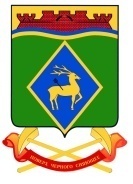 РОССИЙСКАЯ ФЕДЕРАЦИЯРОСТОВСКАЯ ОБЛАСТЬБЕЛОКАЛИТВИНСКИЙ  РАЙОНСОБРАНИЕ ДЕПУТАТОВ СИНЕГОРСКОГО СЕЛЬСКОГО ПОСЕЛЕНИЯ  РЕШЕНИЕ 28.12.2023                                           №  79п. Синегорский.2) приложение 1 изложить в следующей редакции:«Приложение 1к решению Собрания депутатовСинегорского сельского поселенияот 28.12.2022 года № 51  «О бюджете Синегорского сельского поселенияБелокалитвинского района на 2023 год и на плановый период  2024  и  2025 годов»3) приложение 2 изложить в следующей редакции:4) приложение 3 изложить в следующей редакции:«Приложение 3к решению Собрания депутатов Синегорского сельского поселенияот 28.12.2022 года № 51   «О бюджете Синегорского сельского поселения                                                          Белокалитвинского района   на  2023 годи на плановый период 2024 и 2025 годов»Распределение бюджетных ассигнованийпо  разделам,  подразделам, целевым статьям (муниципальным программам Синегорского сельского поселения  и непрограммным направлениям деятельности), группам и подгруппам  видов расходовклассификации расходов бюджетов  на 2023 год  плановый период 2024 и  2025 годов(тыс.рублей)5) приложение 4 изложить в следующей редакции:«Приложение 4к решению Собрания депутатов Синегорского сельского поселенияот 28.12.2022 года № 51   «О бюджете Синегорского сельского поселения                                                          Белокалитвинского района   на  2023 годи на плановый период 2024 и 2025 годов»Ведомственная структура расходов бюджетаСинегорского сельского поселения Белокалитвинского района                                                                                                         на 2023 год и на плановый период 2024 и 2025 годов                                         тыс.рублей                                                                                                                                     (тыс.рублей)                                                                                              Распределение бюджетных ассигнованийпо   целевым статьям (муниципальным программам Синегорского сельского поселения  и непрограммным направлениям                                                  деятельности), группам и подгруппам  видов расходов, разделам, подразделамклассификации расходов бюджетов  на 2023 год и на плановый период 2024 и 2025 годов      тыс.рублей     6) приложение 8 изложить в следующей редакции:«Приложение 8к решению Собрания депутатов Синегорского сельского поселенияот 28.12.2022 года № 51   «О бюджете Синегорского сельского поселения                                                          Белокалитвинского района  на 2023 год и на плановый период 2024 и 2025 годов»Распределение иных межбюджетных трансфертов, предоставляемых Синегорскому сельскому поселению  Белокалитвинского района для софинансирования расходных обязательств, возникающих при выполнении полномочий органов местного самоуправления по вопросам местного значения, по направлениям расходования средств на 2023 года и на плановый период 2024 и 2025 годов               2. Настоящее решение вступает в силу после официального опубликования.       3. Контроль за исполнением настоящего решения возложить на председателя постоянной депутатской комиссии Собрания депутатов Синегорского сельского поселения по бюджету, налогам и муниципальной собственности                                                      А.В. Семина и главу Администрации Синегорского сельского поселения А.В. Гвозденко.Председатель Собрания депутатов-Глава Синегорского сельского поселения                                                           Э.Г. Фатеева 28 декабря 2023 года          В соответствии со статьями 169 и 184.1 Бюджетного кодекса Российской Федерации, Областным законом от 16.12.2022 № 795-ЗС «Об областном бюджете на 2023 год и на плановый период 2024 и 2025 годов», решением Собрания депутатов Белокалитвинского района от 27 декабря 2022 года № 80 «О бюджете Белокалитвинского района на 2023 год и на плановый период 2024 и 2025 годов», статьями 24 и 59 Устава муниципального образования «Синегорское сельское поселение», Собрание депутатов Синегорского сельского поселения  решило:1. Внести в решение Собрания депутатов Синегорского сельского поселения от 28 декабря 2022 года № 51 «О бюджете Синегорского сельского поселения Белокалитвинского района  на 2023 год и на плановый период  2024 и 2025 годов»  следующие изменения:1) пункты 1,2,5  части 1 изложить в следующей редакции: «1) прогнозируемый общий объем доходов  местного бюджета в сумме  64 464,3 тыс. рублей;  2) общий объем расходов местного бюджета в сумме 64 560,6 тыс. рублей;   5) прогнозируемый дефицит местного бюджета в сумме 96,3 тыс. рублей.»;Объем поступлений доходов  бюджета Синегорского сельского поселения Белокалитвинского района на 2023 год и на плановый период 2024 и 2025 годовОбъем поступлений доходов  бюджета Синегорского сельского поселения Белокалитвинского района на 2023 год и на плановый период 2024 и 2025 годовОбъем поступлений доходов  бюджета Синегорского сельского поселения Белокалитвинского района на 2023 год и на плановый период 2024 и 2025 годовОбъем поступлений доходов  бюджета Синегорского сельского поселения Белокалитвинского района на 2023 год и на плановый период 2024 и 2025 годовКод бюджетной классификации Российской ФедерацииНаименование Сумма, тыс. рублейСумма, тыс. рублейСумма, тыс. рублейКод бюджетной классификации Российской ФедерацииНаименование 2023 год2024 год2025 год12345ВСЕГО   64 464,3111 719,421 496,21 00 00000 00 0000 000 НАЛОГОВЫЕ И НЕНАЛОГОВЫЕ ДОХОДЫ5 264,25 120,85 120,8НАЛОГОВЫЕ ДОХОДЫ4 949,54 949,54 949,51 01 00000 00 0000 000 НАЛОГИ НА ПРИБЫЛЬ, ДОХОДЫ1 989,91 989,91 989,91 01 02000 01 0000 110 Налог на доходы физических лиц 1 989,9 1 989,9 1 989,91 01 02010 01 0000 110 Налог на доходы физических лиц с доходов, источником которых является налоговый агент, за исключением доходов, в отношении которых исчисление и уплата налога осуществляются в соответствии со статьями 227, 2271 и 228 Налогового кодекса Российской Федерации1 989,91 989,91 989,91 05 00000 00 0000 000 НАЛОГИ НА СОВОКУПНЫЙ ДОХОД477,3477,3477,31 05 03000 01 0000 110 Единый сельскохозяйственный налог477,3477,3477,31 05 03010 01 0000 110 Единый сельскохозяйственный налог477,3477,3477,31 06 00000 00 0000 000 НАЛОГИ НА ИМУЩЕСТВО2 448,02 448,02 448,01 06 01000 00 0000 110 Налог на имущество физических лиц350,0350,0350,01 06 01030 10 0000 110 Налог на имущество физических лиц, взимаемый по ставкам, применяемым к объектам налогообложения, расположенным в границах сельских поселений350,0350,0350,01 06 06000 00 0000 110 Земельный налог2 098,02 098,02 098,01 06 06030 00 0000 110 Земельный налог с организаций680,7680,7680,71 06 06033 10 0000 110 Земельный налог с организаций, обладающих земельным участком, расположенным в границах сельских поселений680,7680,7680,7123451 06 06040 00 0000 110 Земельный налог с физических лиц1 417,31 417,31 417,31 06 06043 10 0000 110 Земельный налог с физических лиц, обладающих земельным участком, расположенным в границах сельских поселений1 417,31 417,31 417,31 08 00000 00 0000 000 ГОСУДАРСТВЕННАЯ ПОШЛИНА34,334,334,31 08 04000 01 0000 110 Государственная пошлина за совершение нотариальных действий (за исключением действий, совершаемых консульскими учреждениями Российской Федерации)34,334,334,31 08 04020 01 0000 110 Государственная пошлина за совершение нотариальных действий должностными лицами органов местного самоуправления, уполномоченными в соответствии с законодательными актами Российской Федерации на совершение нотариальных действий34,334,334,3НЕНАЛОГОВЫЕ ДОХОДЫ314,7171,3171,31 11 00000 00 0000 000 ДОХОДЫ ОТ ИСПОЛЬЗОВАНИЯ ИМУЩЕСТВА, НАХОДЯЩЕГОСЯ В ГОСУДАРСТВЕННОЙ И МУНИЦИПАЛЬНОЙ СОБСТВЕННОСТИ152,9152,9152,91 11 05000 00 0000 120 Доходы, получаемые в виде арендной либо иной платы за передачу в возмездное пользование государственного и муниципального имущества (за исключением имущества бюджетных и автономных учреждений, а также имущества государственных и муниципальных унитарных предприятий, в том числе казенных)1,61,61,61 11 05020 00 0000 120 Доходы, получаемые в виде арендной платы за земли после разграничения государственной собственности на землю, а также средства от продажи права на заключение договоров аренды указанных земельных участков (за исключением земельных участков бюджетных и автономных учреждений)1,61,61,61 11 05025 10 0000 120 Доходы, получаемые в виде арендной платы, а также средства от продажи права на заключение договоров аренды за земли, находящиеся в собственности сельских поселений (за исключением земельных участков муниципальных бюджетных и автономных учреждений)1,61,61,61 11 09000 00 0000 120 Прочие доходы от использования имущества и прав, находящихся в государственной и муниципальной собственности (за исключением имущества бюджетных и автономных учреждений, а также имущества государственных и муниципальных унитарных предприятий, в том числе казенных)151,3151,3151,31 11 09040 00 0000 120 Прочие поступления от использования имущества, находящегося в государственной и муниципальной собственности (за исключением имущества бюджетных и автономных учреждений, а также имущества государственных и муниципальных унитарных предприятий, в том числе казенных)151,3151,3151,3123451 11 09045 10 0000 120 Прочие поступления от использования имущества, находящегося в собственности сельских поселений (за исключением имущества муниципальных бюджетных и автономных учреждений, а также имущества муниципальных унитарных предприятий, в том числе казенных)151,3151,3151,31 13 0000 00 0000 000ДОХОДЫ ОТ ОКАЗАНИЯ ПЛАТНЫХ УСЛУГ (РАБОТ) И КОМПЕНСАЦИИ ЗАТРАТ ГОСУДАРСТВА156,413,013,01 13 02000 00 0000 130Доходы от компенсации затрат государства156,413,013,01 13 02060 00 0000 130Доходы, поступающие в порядке возмещения расходов, понесенных в связи с эксплуатацией имущества13,013,013,01 13 02065 10 0000 130Доходы, поступающие в порядке возмещения расходов, понесенных в связи с эксплуатацией имущества сельских поселений13,013,013,01 13 02990 00 0000 130Прочие доходы от компенсации затрат государства143,40,00,01 13 02995 10 0000 130Прочие доходы от компенсации затрат бюджетов сельских поселений143,40,00,01 16 00000 00 0000 000ШТРАФЫ, САНКЦИИ, ВОЗМЕЩЕНИЕ УЩЕРБА5,45,45,41 16 02000 00 0000 140Административные штрафы, установленные законами субъектов Российской Федерации об административных правонарушениях, за нарушение муниципальных правовых актов5,45,45,41 16 02020 02 0000 140Административные штрафы, установленные законами субъектов Российской Федерации об административных правонарушениях, за нарушение муниципальных правовых актов5,45,45,42 00 00000 00 0000 000БЕЗВОЗМЕЗДНЫЕ ПОСТУПЛЕНИЯ59 200,1106 598,616 375,42 02 00000 00 0000 000БЕЗВОЗМЕЗДНЫЕ ПОСТУПЛЕНИЯ ОТ ДРУГИХ БЮДЖЕТОВ БЮДЖЕТНОЙ СИСТЕМЫ РОССИЙСКОЙ ФЕДЕРАЦИИ59 340,9106 598,616 375,42 02 10000 00 0000 150Дотации бюджетам бюджетной системы Российской Федерации19 196,214 815,614 835,22 02 15001 00 0000 150Дотации на выравнивание бюджетной обеспеченности18 519,514 815,614 835,22 02 15001 10 0000 150Дотации бюджетам сельских поселений на выравнивание бюджетной обеспеченности18 519,514 815,614 835,22 02 15002 00 0000 150Дотации бюджетам на поддержку мер по обеспечению сбалансированности бюджетов676,70,00,02 02 15002 10 0000 150Дотации бюджетам сельских поселений на поддержку мер по обеспечению сбалансированности бюджетов676,70,00,02 02 20000 00 0000 150Субсидии бюджетам бюджетной системы Российской Федерации (межбюджетные субсидии)23 624,70,00,02 02 25555 00 0000 150Субсидии бюджетам на реализацию программ формирования современной городской среды23 624,70,00,0123452 02 25555 10 0000 150Субсидии бюджетам сельских поселений на реализацию программ формирования современной городской среды23 624,70,00,02 02 30000 00 0000 150Субвенции бюджетам бюджетной системы Российской Федерации299,4307,2317,82 02 30024 00 0000 150Субвенции местным бюджетам на выполнение передаваемых полномочий субъектов Российской Федерации0,20,20,22 02 30024 10 0000 150Субвенции бюджетам сельских поселений на выполнение передаваемых полномочий субъектов Российской Федерации0,20,20,22 02 35118 00 0000 150Субвенции бюджетам на осуществление первичного воинского учета на территориях, где отсутствуют военные комиссариаты299,2307,0317,62 02 35118 10 0000 150Субвенции бюджетам сельских поселений на осуществление первичного воинского учета на территориях, где отсутствуют военные комиссариаты299,2307,0317,62 02 40000 00 0000 150Иные межбюджетные трансферты16 220,691 475,81 222,42 02 40014 00 0000 150Межбюджетные трансферты, передаваемые бюджетам муниципальных образований на осуществление части полномочий по решению вопросов местного значения в соответствии с заключенными соглашениями3 866,00,00,02 02 40014 10 0000 150Межбюджетные трансферты, передаваемые бюджетам сельских поселений из бюджетов муниципальных районов на осуществление части полномочий по решению вопросов местного значения в соответствии с заключенными соглашениями3 866,00,00,02 02 49999 00 0000 150Прочие межбюджетные трансферты12 354,691 475,81 222,42 02 49999 10 0000 150Прочие межбюджетные трансферты, передаваемые бюджетам поселений12 354,691 475,81 222,42 19 00000 00 0000 000ВОЗВРАТ ОСТАТКОВ СУБСИДИЙ, СУБВЕНЦИЙ И ИНЫХ МЕЖБЮДЖЕТНЫХ ТРАНСФЕРТОВ, ИМЕЮЩИХ ЦЕЛЕВОЕ НАЗНАЧЕНИЕ, ПРОШЛЫХ ЛЕТ-140,80,00,02 19 00000 10 0000 150Возврат остатков субсидий, субвенций и иных межбюджетных трансфертов, имеющих целевое назначение, прошлых лет из бюджетов сельских поселений-140,80,00,02 19 60010 10 0000 150Возврат прочих остатков субсидий, субвенций и иных межбюджетных трансфертов, имеющих целевое назначение, прошлых лет из бюджетов сельских поселений-140,80,00,0»; «Приложение 2к решению Собрания депутатовСинегорского сельского поселенияот 28.12.2022 года № 51   «О бюджете Синегорского сельского поселения Белокалитвинского района на 2023 год и на плановый период  2024  и  2025 годов» «Приложение 2к решению Собрания депутатовСинегорского сельского поселенияот 28.12.2022 года № 51   «О бюджете Синегорского сельского поселения Белокалитвинского района на 2023 год и на плановый период  2024  и  2025 годов» «Приложение 2к решению Собрания депутатовСинегорского сельского поселенияот 28.12.2022 года № 51   «О бюджете Синегорского сельского поселения Белокалитвинского района на 2023 год и на плановый период  2024  и  2025 годов» «Приложение 2к решению Собрания депутатовСинегорского сельского поселенияот 28.12.2022 года № 51   «О бюджете Синегорского сельского поселения Белокалитвинского района на 2023 год и на плановый период  2024  и  2025 годов» «Приложение 2к решению Собрания депутатовСинегорского сельского поселенияот 28.12.2022 года № 51   «О бюджете Синегорского сельского поселения Белокалитвинского района на 2023 год и на плановый период  2024  и  2025 годов» «Приложение 2к решению Собрания депутатовСинегорского сельского поселенияот 28.12.2022 года № 51   «О бюджете Синегорского сельского поселения Белокалитвинского района на 2023 год и на плановый период  2024  и  2025 годов» «Приложение 2к решению Собрания депутатовСинегорского сельского поселенияот 28.12.2022 года № 51   «О бюджете Синегорского сельского поселения Белокалитвинского района на 2023 год и на плановый период  2024  и  2025 годов» «Приложение 2к решению Собрания депутатовСинегорского сельского поселенияот 28.12.2022 года № 51   «О бюджете Синегорского сельского поселения Белокалитвинского района на 2023 год и на плановый период  2024  и  2025 годов»Источники финансирования дефицита бюджета Синегорского сельского поселения Белокалитвинского района на 2023 год и на плановый период 2024 и 2025 годовИсточники финансирования дефицита бюджета Синегорского сельского поселения Белокалитвинского района на 2023 год и на плановый период 2024 и 2025 годовИсточники финансирования дефицита бюджета Синегорского сельского поселения Белокалитвинского района на 2023 год и на плановый период 2024 и 2025 годовИсточники финансирования дефицита бюджета Синегорского сельского поселения Белокалитвинского района на 2023 год и на плановый период 2024 и 2025 годовИсточники финансирования дефицита бюджета Синегорского сельского поселения Белокалитвинского района на 2023 год и на плановый период 2024 и 2025 годовИсточники финансирования дефицита бюджета Синегорского сельского поселения Белокалитвинского района на 2023 год и на плановый период 2024 и 2025 годовИсточники финансирования дефицита бюджета Синегорского сельского поселения Белокалитвинского района на 2023 год и на плановый период 2024 и 2025 годовИсточники финансирования дефицита бюджета Синегорского сельского поселения Белокалитвинского района на 2023 год и на плановый период 2024 и 2025 годовИсточники финансирования дефицита бюджета Синегорского сельского поселения Белокалитвинского района на 2023 год и на плановый период 2024 и 2025 годовИсточники финансирования дефицита бюджета Синегорского сельского поселения Белокалитвинского района на 2023 год и на плановый период 2024 и 2025 годовИсточники финансирования дефицита бюджета Синегорского сельского поселения Белокалитвинского района на 2023 год и на плановый период 2024 и 2025 годовИсточники финансирования дефицита бюджета Синегорского сельского поселения Белокалитвинского района на 2023 год и на плановый период 2024 и 2025 годовКодНаименованиеНаименованиеНаименованиеНаименованиеНаименованиеНаименованиеНаименованиеСумма, тыс. рублейСумма, тыс. рублейСумма, тыс. рублейСумма, тыс. рублейСумма, тыс. рублейСумма, тыс. рублейКодНаименованиеНаименованиеНаименованиеНаименованиеНаименованиеНаименованиеНаименование2023 год2024 год2024 год2025 год2025 год2025 год1222222234455501 00 00 00 00 0000 000Источники внутреннего финансирования дефицитов бюджетовИсточники внутреннего финансирования дефицитов бюджетовИсточники внутреннего финансирования дефицитов бюджетовИсточники внутреннего финансирования дефицитов бюджетовИсточники внутреннего финансирования дефицитов бюджетовИсточники внутреннего финансирования дефицитов бюджетовИсточники внутреннего финансирования дефицитов бюджетов96,30,00,00,00,00,001 05 00 00 00 0000 000Изменение остатков средств на счетах по учету средств бюджетаИзменение остатков средств на счетах по учету средств бюджетаИзменение остатков средств на счетах по учету средств бюджетаИзменение остатков средств на счетах по учету средств бюджетаИзменение остатков средств на счетах по учету средств бюджетаИзменение остатков средств на счетах по учету средств бюджетаИзменение остатков средств на счетах по учету средств бюджета96,30,00,00,00,00,001 05 00 00 00 0000 500Увеличение остатков средств бюджетовУвеличение остатков средств бюджетовУвеличение остатков средств бюджетовУвеличение остатков средств бюджетовУвеличение остатков средств бюджетовУвеличение остатков средств бюджетовУвеличение остатков средств бюджетов64 464,3111 719,4111 719,421 496,221 496,221 496,201 05 02 00 00 0000 500Увеличение прочих остатков средств бюджетовУвеличение прочих остатков средств бюджетовУвеличение прочих остатков средств бюджетовУвеличение прочих остатков средств бюджетовУвеличение прочих остатков средств бюджетовУвеличение прочих остатков средств бюджетовУвеличение прочих остатков средств бюджетов64 464,3111 719,4111 719,421 496,221 496,221 496,201 05 02 01 00 0000 510Увеличение прочих остатков денежных средств бюджетовУвеличение прочих остатков денежных средств бюджетовУвеличение прочих остатков денежных средств бюджетовУвеличение прочих остатков денежных средств бюджетовУвеличение прочих остатков денежных средств бюджетовУвеличение прочих остатков денежных средств бюджетовУвеличение прочих остатков денежных средств бюджетов64 464,3111 719,4111 719,421 496,221 496,221 496,201 05 02 01 10 0000 510Увеличение прочих остатков денежных средств бюджетов сельских поселенийУвеличение прочих остатков денежных средств бюджетов сельских поселенийУвеличение прочих остатков денежных средств бюджетов сельских поселенийУвеличение прочих остатков денежных средств бюджетов сельских поселенийУвеличение прочих остатков денежных средств бюджетов сельских поселенийУвеличение прочих остатков денежных средств бюджетов сельских поселенийУвеличение прочих остатков денежных средств бюджетов сельских поселений64 464,3111 719,4111 719,421 496,221 496,221 496,201 05 00 00 00 0000 600Уменьшение остатков средств бюджетовУменьшение остатков средств бюджетовУменьшение остатков средств бюджетовУменьшение остатков средств бюджетовУменьшение остатков средств бюджетовУменьшение остатков средств бюджетовУменьшение остатков средств бюджетов64 560,6111 719,4111 719,421 496,221 496,221 496,201 05 02 00 00 0000 600Уменьшение прочих остатков средств бюджетовУменьшение прочих остатков средств бюджетовУменьшение прочих остатков средств бюджетовУменьшение прочих остатков средств бюджетовУменьшение прочих остатков средств бюджетовУменьшение прочих остатков средств бюджетовУменьшение прочих остатков средств бюджетов64 560,6111 719,4111 719,421 496,221 496,221 496,201 05 02 01 00 0000 610Уменьшение прочих остатков денежных средств бюджетовУменьшение прочих остатков денежных средств бюджетовУменьшение прочих остатков денежных средств бюджетовУменьшение прочих остатков денежных средств бюджетовУменьшение прочих остатков денежных средств бюджетовУменьшение прочих остатков денежных средств бюджетовУменьшение прочих остатков денежных средств бюджетов64 560,6111 719,4111 719,421 496,221 496,221 496,201 05 02 01 10 0000 610Уменьшение прочих остатков денежных средств бюджетов сельских поселенийУменьшение прочих остатков денежных средств бюджетов сельских поселенийУменьшение прочих остатков денежных средств бюджетов сельских поселенийУменьшение прочих остатков денежных средств бюджетов сельских поселенийУменьшение прочих остатков денежных средств бюджетов сельских поселенийУменьшение прочих остатков денежных средств бюджетов сельских поселенийУменьшение прочих остатков денежных средств бюджетов сельских поселений64 560,6111 719,4111 719,421 496,2»;21 496,2»;21 496,2»;НаименованиеЦСРВРСумма2023 г.Сумма 2024 г.Сумма 2025 г.12345678Всего64 560,6111 719,421 496,2ОБЩЕГОСУДАРСТВЕННЫЕ ВОПРОСЫ010010 467,59 889,19 917,8Функционирование Правительства Российской Федерации, высших исполнительных органов государственной власти субъектов Российской Федерации, местных администраций01049 701,96 562,88 474,0Мероприятия по диспансеризации муниципальных служащих Синегорского сельского поселения  в рамках подпрограммы «Развитие муниципального управления и муниципальной службы в  Синегорском сельском поселении, дополнительное профессиональное образование лиц, занятых в  системе местного самоуправления» муниципальной программы Синегорского сельского  поселения «Муниципальная политика»010409.1.00.2865059,755,055,0Мероприятия по диспансеризации муниципальных служащих Синегорского сельского поселения  в рамках подпрограммы «Развитие муниципального управления и муниципальной службы в  Синегорском сельском поселении, дополнительное профессиональное образование лиц, занятых в  системе местного самоуправления» муниципальной программы Синегорского сельского  поселения «Муниципальная политика» (Иные закупки товаров, работ и услуг для обеспечения государственных (муниципальных) нужд)010409.1.00.2865024059,755,055,0Расходы на выплаты по оплате труда работников органов местного самоуправления  Синегорского сельского поселения в рамках подпрограммы «Нормативно-методическое  обеспечение и организация бюджетного процесса» муниципальной программы Синегорского  сельского поселения «Управление муниципальными финансами и создание условий для  эффективного управления муниципальными финансами»010410.2.00.001108 249,24 768,16 653,0Расходы на выплаты по оплате труда работников органов местного самоуправления  Синегорского сельского поселения в рамках подпрограммы «Нормативно-методическое  обеспечение и организация бюджетного процесса» муниципальной программы Синегорского  сельского поселения «Управление муниципальными финансами и создание условий для  эффективного управления муниципальными финансами» (Расходы на выплаты персоналу государственных (муниципальных) органов)010410.2.00.001101208 249,24 768,16 653,0Расходы на обеспечение функций органов местного самоуправления Синегорского сельского  поселения в рамках подпрограммы «Нормативно-методическое обеспечение и организация  бюджетного процесса» муниципальной программы Синегорского сельского поселения  «Управление муниципальными финансами и создание условий для эффективного управления  муниципальными финансами»010410.2.00.00190970,21 371,71 383,4Расходы на обеспечение функций органов местного самоуправления Синегорского сельского  поселения в рамках подпрограммы «Нормативно-методическое обеспечение и организация  бюджетного процесса» муниципальной программы Синегорского сельского поселения  «Управление муниципальными финансами и создание условий для эффективного управления  муниципальными финансами» (Иные закупки товаров, работ и услуг для обеспечения государственных (муниципальных) нужд)010410.2.00.00190240963,61 364,01 375,5Расходы на обеспечение функций органов местного самоуправления Синегорского сельского  поселения в рамках подпрограммы «Нормативно-методическое обеспечение и организация  бюджетного процесса» муниципальной программы Синегорского сельского поселения  «Управление муниципальными финансами и создание условий для эффективного управления  муниципальными финансами» (Уплата налогов, сборов и иных платежей)010410.2.00.001908506,67,77,9Иные межбюджетные трансферты из бюджета Синегорского сельского поселения бюджету  Белокалитвинского района в рамках подпрограммы «Нормативно-методическое обеспечение и  организация бюджетного процесса» муниципальной программы Синегорского сельского  поселения «Управление муниципальными финансами и создание условий для эффективного  управления муниципальными финансами»010410.2.00.87030420,2367,8382,4Иные межбюджетные трансферты из бюджета Синегорского сельского поселения бюджету  Белокалитвинского района в рамках подпрограммы «Нормативно-методическое обеспечение и  организация бюджетного процесса» муниципальной программы Синегорского сельского  поселения «Управление муниципальными финансами и создание условий для эффективного  управления муниципальными финансами» (Иные межбюджетные трансферты)010410.2.00.87030540420,2367,8382,4Резервный фонд Администрации Белокалитвинского района на финансовое обеспечение непредвиденных расходов в рамках непрограммных расходов органов местного самоуправления Синегорского сельского поселения010499.1.00.970102,40,00,0Резервный фонд Администрации Белокалитвинского района на финансовое обеспечение непредвиденных расходов в рамках непрограммных расходов органов местного самоуправления Синегорского сельского поселения (Расходы на выплаты персоналу государственных (муниципальных) органов)010499.1.00.970101202,40,00,0Расходы на осуществление полномочий по определению в соответствии с частью 1 статьи 11.2  Областного закона от 25 октября 2002 года № 273-ЗС "Об административных правонарушениях"  перечня должностных лиц, уполномоченных составлять протоколы об административных  правонарушениях, в рамках непрограммных расходов органов местного самоуправления  Синегорского сельского поселения010499.9.00.723900,20,20,2Расходы на осуществление полномочий по определению в соответствии с частью 1 статьи 11.2  Областного закона от 25 октября 2002 года № 273-ЗС "Об административных правонарушениях"  перечня должностных лиц, уполномоченных составлять протоколы об административных  правонарушениях, в рамках непрограммных расходов органов местного самоуправления  Синегорского сельского поселения (Иные закупки товаров, работ и услуг для обеспечения государственных (муниципальных) нужд)010499.9.00.723902400,20,20,2Обеспечение деятельности финансовых, налоговых и таможенных органов и органов финансового (финансово-бюджетного) надзора010670,460,963,3Иные межбюджетные трансферты из бюджета Синегорского сельского поселения бюджету  Белокалитвинского района на финансирование расходов по осуществлению внешнего  муниципального финансового контроля в рамках непрограммных расходов органов местного  самоуправления Синегорского сельского поселения010699.9.00.8704070,460,963,3Иные межбюджетные трансферты из бюджета Синегорского сельского поселения бюджету  Белокалитвинского района на финансирование расходов по осуществлению внешнего  муниципального финансового контроля в рамках непрограммных расходов органов местного  самоуправления Синегорского сельского поселения (Иные межбюджетные трансферты)010699.9.00.8704054070,460,963,3Резервные фонды01110,050,050,0Резервный фонд Администрации Синегорского сельского поселения на финансовое обеспечение непредвиденных расходов в рамках непрограммных расходов органов местного самоуправления Синегорского сельского поселения011199.9.00.980100,050,050,0Резервный фонд Администрации Синегорского сельского поселения на финансовое обеспечение непредвиденных расходов в рамках непрограммных расходов органов местного самоуправления Синегорского сельского поселения (Резервные средства)011199.9.00.980108700,050,050,0Другие общегосударственные вопросы0113695,23 215,41 330,5Мероприятия по профилактике экстремизма и терроризма на территории Синегорского сельского  поселения в рамках подпрограммы «Профилактика экстремизма и терроризма на территории  Синегорского сельского поселения» муниципальной программы Синегорского сельского  поселения «Обеспечение общественного порядка и противодействие преступности»011303.1.00.2812010,010,010,0Мероприятия по профилактике экстремизма и терроризма на территории Синегорского сельского  поселения в рамках подпрограммы «Профилактика экстремизма и терроризма на территории  Синегорского сельского поселения» муниципальной программы Синегорского сельского  поселения «Обеспечение общественного порядка и противодействие преступности» (Иные закупки товаров, работ и услуг для обеспечения государственных (муниципальных) нужд)011303.1.00.2812024010,010,010,0Мероприятия по обеспечению первичных мер пожарной безопасности в границах поселения в  рамках подпрограммы «Пожарная безопасность» муниципальной программы Синегорского  сельского поселения «Защита населения и территории от чрезвычайных ситуаций, обеспечение  пожарной безопасности и безопасности людей на водных объектах»011304.1.00.2813012,012,012,0Мероприятия по обеспечению первичных мер пожарной безопасности в границах поселения в  рамках подпрограммы «Пожарная безопасность» муниципальной программы Синегорского  сельского поселения «Защита населения и территории от чрезвычайных ситуаций, обеспечение  пожарной безопасности и безопасности людей на водных объектах» (Иные закупки товаров, работ и услуг для обеспечения государственных (муниципальных) нужд)011304.1.00.2813024012,012,012,0Мероприятия по внедрению энергоэффективных светильников, в том числе на базе светодиодов в  рамках подпрограммы «Энергоэффективность и развитие энергетики учреждений органов  муниципальных образований» муниципальной программы Синегорского сельского поселения  «Энергоэффективность и развитие энергетики»011308.1.00.2829015,015,015,0Мероприятия по внедрению энергоэффективных светильников, в том числе на базе светодиодов в  рамках подпрограммы «Энергоэффективность и развитие энергетики учреждений органов  муниципальных образований» муниципальной программы Синегорского сельского поселения  «Энергоэффективность и развитие энергетики» (Иные закупки товаров, работ и услуг для обеспечения государственных (муниципальных) нужд)011308.1.00.2829024015,015,015,0Официальная публикация нормативно-правовых актов в информационных бюллетенях  Синегорского сельского поселения в рамках подпрограммы «Обеспечение реализации  муниципальной программы Синегорского сельского поселения «Муниципальная политика»  муниципальной программы Синегорского сельского поселения «Муниципальная политика»011309.2.00.2834045,045,045,0Официальная публикация нормативно-правовых актов в информационных бюллетенях  Синегорского сельского поселения в рамках подпрограммы «Обеспечение реализации  муниципальной программы Синегорского сельского поселения «Муниципальная политика»  муниципальной программы Синегорского сельского поселения «Муниципальная политика» (Иные закупки товаров, работ и услуг для обеспечения государственных (муниципальных) нужд)011309.2.00.2834024045,045,045,0Мероприятия по освещению деятельности ассоциации «Совет муниципальных образований  Ростовской области» в рамках подпрограммы «Обеспечение реализации муниципальной  программы Синегорского сельского поселения «Муниципальная политика» муниципальной  программы Синегорского сельского поселения «Муниципальная политика»011309.2.00.2835040,040,040,0Мероприятия по освещению деятельности ассоциации «Совет муниципальных образований  Ростовской области» в рамках подпрограммы «Обеспечение реализации муниципальной  программы Синегорского сельского поселения «Муниципальная политика» муниципальной  программы Синегорского сельского поселения «Муниципальная политика» (Уплата налогов, сборов и иных платежей)011309.2.00.2835085040,040,040,0Расходы на реализацию направления расходов в рамках подпрограммы Обеспечение реализации муниципальной программы Синегорского сельского поселения Муниципальная политика муниципальной программы Синегорского сельского поселения Муниципальная политика011309.2.00.8599928,80,00,0Расходы на реализацию направления расходов в рамках подпрограммы Обеспечение реализации муниципальной программы Синегорского сельского поселения Муниципальная политика муниципальной программы Синегорского сельского поселения Муниципальная политика (Иные выплаты населению)011309.2.00.8599936028,80,00,0Реализация направления расходов в рамках подпрограммы «Нормативно-методическое  обеспечение и организация бюджетного процесса» муниципальной программы Синегорского  сельского поселения «Управление муниципальными финансами и создание условий для  эффективного управления муниципальными финансами»011310.2.00.99990116,9171,9171,9Реализация направления расходов в рамках подпрограммы «Нормативно-методическое  обеспечение и организация бюджетного процесса» муниципальной программы Синегорского  сельского поселения «Управление муниципальными финансами и создание условий для  эффективного управления муниципальными финансами» (Уплата налогов, сборов и иных платежей)011310.2.00.99990850116,9171,9171,9Резервный фонд Администрации Синегорского сельского поселения на финансовое обеспечение непредвиденных расходов в рамках непрограммных расходов органов местного самоуправления Синегорского сельского поселения011399.1.00.9771015,50,00,0Резервный фонд Администрации Синегорского сельского поселения на финансовое обеспечение непредвиденных расходов в рамках непрограммных расходов органов местного самоуправления Синегорского сельского поселения (Иные закупки товаров, работ и услуг для обеспечения государственных (муниципальных) нужд)011399.1.00.9771024015,50,00,0Реализация направления расходов в рамках непрограммных расходов органов местного самоуправления Синегорского сельского поселения011399.9.00.9774091,50,00,0Реализация направления расходов в рамках непрограммных расходов органов местного самоуправления Синегорского сельского поселения (Исполнение судебных актов)011399.9.00.9774083091,50,00,0Условно утвержденные расходы в рамках непрограммных расходов органов местного самоуправления Синегорского сельского поселения011399.9.00.980400,02 771,5886,6Условно утвержденные расходы в рамках непрограммных расходов органов местного самоуправления Синегорского сельского поселения (Специальные расходы)011399.9.00.980408800,02 771,5886,6Реализация направления расходов в рамках непрограммных расходов органов местного самоуправления Синегорского сельского поселения011399.9.00.99990320,5150,0150,0Реализация направления расходов в рамках непрограммных расходов органов местного самоуправления Синегорского сельского поселения (Иные закупки товаров, работ и услуг для обеспечения государственных (муниципальных) нужд)011399.9.00.99990240119,6150,0150,0Реализация направления расходов в рамках непрограммных расходов органов местного самоуправления Синегорского сельского поселения (Уплата налогов, сборов и иных платежей)011399.9.00.99990850200,90,00,0НАЦИОНАЛЬНАЯ ОБОРОНА0200299,2261,30,0Мобилизационная и вневойсковая подготовка0203299,2261,30,0Расходы на осуществление первичного воинского учета на территориях, где отсутствуют военные  комиссариаты в рамках непрограммных расходов органов местного самоуправления  Синегорского сельского поселения020399.9.00.51180299,2261,30,0Расходы на осуществление первичного воинского учета на территориях, где отсутствуют военные  комиссариаты в рамках непрограммных расходов органов местного самоуправления  Синегорского сельского поселения (Расходы на выплаты персоналу государственных (муниципальных) органов)020399.9.00.51180120299,2261,30,0НАЦИОНАЛЬНАЯ БЕЗОПАСНОСТЬ И ПРАВООХРАНИТЕЛЬНАЯ ДЕЯТЕЛЬНОСТЬ030046,990,090,0Обеспечение пожарной безопасности031046,990,090,0Мероприятия по обеспечению первичных мер пожарной безопасности в границах поселения в  рамках подпрограммы «Пожарная безопасность» муниципальной программы Синегорского  сельского поселения «Защита населения и территории от чрезвычайных ситуаций, обеспечение  пожарной безопасности и безопасности людей на водных объектах»031004.1.00.281300,035,035,0Мероприятия по обеспечению первичных мер пожарной безопасности в границах поселения в  рамках подпрограммы «Пожарная безопасность» муниципальной программы Синегорского  сельского поселения «Защита населения и территории от чрезвычайных ситуаций, обеспечение  пожарной безопасности и безопасности людей на водных объектах» (Иные закупки товаров, работ и услуг для обеспечения государственных (муниципальных) нужд)031004.1.00.281302400,035,035,0Мероприятия по обеспечению эффективного предупреждения и ликвидации чрезвычайных  ситуаций природного и техногенного характера в рамках подпрограммы «Защита населения от  чрезвычайных ситуаций» муниципальной программы Синегорского сельского поселения  «Защита населения и территории от чрезвычайных ситуаций, обеспечение пожарной  безопасности и безопасности людей на водных объектах»031004.2.00.2814046,955,055,0Мероприятия по обеспечению эффективного предупреждения и ликвидации чрезвычайных  ситуаций природного и техногенного характера в рамках подпрограммы «Защита населения от  чрезвычайных ситуаций» муниципальной программы Синегорского сельского поселения  «Защита населения и территории от чрезвычайных ситуаций, обеспечение пожарной  безопасности и безопасности людей на водных объектах» (Иные закупки товаров, работ и услуг для обеспечения государственных (муниципальных) нужд)031004.2.00.2814024046,955,055,0НАЦИОНАЛЬНАЯ ЭКОНОМИКА04004 009,060,060,0Дорожное хозяйство (дорожные фонды)04093 866,00,00,0Расходы на содержание внутрипоселковых автомобильных дорог в рамках подпрограммы «Развитие транспортной инфраструктуры» муниципальной программы Синегорского сельского поселения «Развитие транспортной системы»040907.1.00.861801 362,00,00,0Расходы на содержание внутрипоселковых автомобильных дорог в рамках подпрограммы «Развитие транспортной инфраструктуры» муниципальной программы Синегорского сельского поселения «Развитие транспортной системы» (Иные закупки товаров, работ и услуг для обеспечения государственных (муниципальных) нужд)040907.1.00.861802401 362,00,00,0Расходы на разработку проектно-сметной документации по капитальному ремонту, строительству и реконструкции муниципальных объектов транспортной инфраструктуры в рамках подпрограммы «Развитие транспортной инфраструктуры» муниципальной программы Синегорского сельского поселения «Развитие транспортной системы»040907.1.00.861901 280,00,00,0Расходы на разработку проектно-сметной документации по капитальному ремонту, строительству и реконструкции муниципальных объектов транспортной инфраструктуры в рамках подпрограммы «Развитие транспортной инфраструктуры» муниципальной программы Синегорского сельского поселения «Развитие транспортной системы» (Иные закупки товаров, работ и услуг для обеспечения государственных (муниципальных) нужд)040907.1.00.861902401 280,00,00,0Расходы на ремонт, капитальный ремонт, строительство и реконструкцию муниципальных объектов транспортной инфраструктуры в рамках подпрограммы «Развитие транспортной инфраструктуры» муниципальной программы Синегорского сельского поселения «Развитие транспортной системы»040907.1.00.862001 000,00,00,0Расходы на ремонт, капитальный ремонт, строительство и реконструкцию муниципальных объектов транспортной инфраструктуры в рамках подпрограммы «Развитие транспортной инфраструктуры» муниципальной программы Синегорского сельского поселения «Развитие транспортной системы» (Иные закупки товаров, работ и услуг для обеспечения государственных (муниципальных) нужд)040907.1.00.862002401 000,00,00,0Расходы на обеспечение мероприятий по безопасности дорожного движения в рамках  подпрограммы "Повышение безопасности дорожного движения" муниципальной программы  Синегорского сельского поселения "Развитие транспортной системы"040907.2.00.86110224,00,00,0Расходы на обеспечение мероприятий по безопасности дорожного движения в рамках  подпрограммы "Повышение безопасности дорожного движения" муниципальной программы  Синегорского сельского поселения "Развитие транспортной системы" (Иные закупки товаров, работ и услуг для обеспечения государственных (муниципальных) нужд)040907.2.00.86110240224,00,00,0Другие вопросы в области национальной экономики0412143,060,060,0Межевание земельных участков, постановка на кадастровый учет земельных участков под  объектами муниципального имущества, свободных земельных участков в рамках подпрограммы  «Повышение эффективности управления муниципальным имуществом» муниципальной  программы Синегорского сельского поселения «Управление муниципальным имуществом в  Синегорском сельском поселении»041213.1.00.28600143,060,060,0Межевание земельных участков, постановка на кадастровый учет земельных участков под  объектами муниципального имущества, свободных земельных участков в рамках подпрограммы  «Повышение эффективности управления муниципальным имуществом» муниципальной  программы Синегорского сельского поселения «Управление муниципальным имуществом в  Синегорском сельском поселении» (Иные закупки товаров, работ и услуг для обеспечения государственных (муниципальных) нужд)041213.1.00.28600240143,060,060,0ЖИЛИЩНО-КОММУНАЛЬНОЕ ХОЗЯЙСТВО050036 035,894 973,84 868,0Жилищное хозяйство05013 936,390 513,4260,0Расходы на разработку проектной документации по сносу аварийного жилищного фонда в рамках подпрограммы "Переселение граждан из аварийного жилищного фонда" муниципальной программы Синегорского сельского поселения «Переселение граждан из многоквартирных домов, признанных аварийными после 1 января 2012г., в 2018-2025 годах»050101.2.00.86050240,00,00,0Расходы на разработку проектной документации по сносу аварийного жилищного фонда в рамках подпрограммы "Переселение граждан из аварийного жилищного фонда" муниципальной программы Синегорского сельского поселения «Переселение граждан из многоквартирных домов, признанных аварийными после 1 января 2012г., в 2018-2025 годах» (Иные закупки товаров, работ и услуг для обеспечения государственных (муниципальных) нужд)050101.2.00.86050240240,00,00,0Расходы на обеспечение мероприятий по переселению граждан из многоквартирного аварийного жилищного фонда, признанного непригодным для проживания, аварийным и подлежащим сносу или реконструкции, в рамках подпрограммы «Переселение граждан из аварийного жилищного фонда Синегорского сельского поселения на 2014-2030 годы» муниципальной программы Синегорского сельского поселения «Обеспечение доступным и комфортным жильем населения Синегорского сельского поселения»050101.2.00.S31600,090 253,40,0Расходы на обеспечение мероприятий по переселению граждан из многоквартирного аварийного жилищного фонда, признанного непригодным для проживания, аварийным и подлежащим сносу или реконструкции, в рамках подпрограммы «Переселение граждан из аварийного жилищного фонда Синегорского сельского поселения на 2014-2030 годы» муниципальной программы Синегорского сельского поселения «Обеспечение доступным и комфортным жильем населения Синегорского сельского поселения» (Бюджетные инвестиции)050101.2.00.S31604100,090 253,40,0Расходы на обеспечение мероприятий по переселению граждан из аварийного жилищного фонда, в том числе переселению граждан из аварийного жилищного фонда с учетом необходимости развития малоэтажного жилищного строительства за счет средств, поступивших от государственной корпорации- Фонда содействия реформированию жилищно-коммунального хозяйства в рамках подпрограммы «Переселение граждан из многоквартирных домов, признанных аварийными после 1 января 2012г., в 2018-2025 годах» муниципальной программы Синегорского сельского поселения «Переселение граждан из многоквартирных домов, признанных аварийными после 1 января 2012г., в 2018-2025 годах»050101.2.F3.674833 456,50,00,0Расходы на обеспечение мероприятий по переселению граждан из аварийного жилищного фонда, в том числе переселению граждан из аварийного жилищного фонда с учетом необходимости развития малоэтажного жилищного строительства за счет средств, поступивших от государственной корпорации- Фонда содействия реформированию жилищно-коммунального хозяйства в рамках подпрограммы «Переселение граждан из многоквартирных домов, признанных аварийными после 1 января 2012г., в 2018-2025 годах» муниципальной программы Синегорского сельского поселения «Переселение граждан из многоквартирных домов, признанных аварийными после 1 января 2012г., в 2018-2025 годах» (Бюджетные инвестиции)050101.2.F3.674834103 456,50,00,0Мероприятия по содержанию муниципального жилого фонда и муниципального имущества,  включая уплату взносов «Ростовскому областному фонду содействия капитальному ремонту» в  рамках подпрограммы «Развитие жилищного хозяйства» муниципальной программы  Синегорского сельского поселения «Обеспечение качественными жилищно-коммунальными  услугами населения Синегорского сельского поселения»050102.1.00.28540239,8260,0260,0Мероприятия по содержанию муниципального жилого фонда и муниципального имущества,  включая уплату взносов «Ростовскому областному фонду содействия капитальному ремонту» в  рамках подпрограммы «Развитие жилищного хозяйства» муниципальной программы  Синегорского сельского поселения «Обеспечение качественными жилищно-коммунальными  услугами населения Синегорского сельского поселения» (Иные закупки товаров, работ и услуг для обеспечения государственных (муниципальных) нужд)050102.1.00.28540240239,8260,0260,0Коммунальное хозяйство05024 781,21 289,41 289,4Расходы на возмещение предприятиям жилищно-коммунального хозяйства части платы граждан за коммунальные услуги в объеме свыше установленных индексов максимального роста размера платы граждан за коммунальные услуги в рамках подпрограммы «Создание условий для обеспечения качественными коммунальными услугами» муниципальной программы Синегорского сельского поселения «Обеспечение качественными жилищно-коммунальными услугами населения Синегорского сельского поселения»050202.2.00.S36604 585,61 289,41 289,4Расходы на возмещение предприятиям жилищно-коммунального хозяйства части платы граждан за коммунальные услуги в объеме свыше установленных индексов максимального роста размера платы граждан за коммунальные услуги в рамках подпрограммы «Создание условий для обеспечения качественными коммунальными услугами» муниципальной программы Синегорского сельского поселения «Обеспечение качественными жилищно-коммунальными услугами населения Синегорского сельского поселения» (Субсидии юридическим лицам (кроме некоммерческих организаций), индивидуальным предпринимателям, физическим лицам - производителям товаров, работ, услуг)050202.2.00.S36608104 585,61 289,41 289,4Реализация направления расходов в рамках непрограммных расходов органов местного самоуправления Синегорского сельского поселения050299.9.00.97740195,60,00,0Реализация направления расходов в рамках непрограммных расходов органов местного самоуправления Синегорского сельского поселения (Иные закупки товаров, работ и услуг для обеспечения государственных (муниципальных) нужд)050299.9.00.97740240195,60,00,0Благоустройство050327 318,33 171,03 318,6Мероприятия по ремонту и восстановлению сетей уличного освещения в рамках подпрограммы  «Создание условий для обеспечения качественными коммунальными услугами» муниципальной  программы Синегорского сельского поселения «Обеспечение качественными  жилищно-коммунальными услугами населения Синегорского сельского поселения»050302.2.00.28110200,0250,0250,0Мероприятия по ремонту и восстановлению сетей уличного освещения в рамках подпрограммы  «Создание условий для обеспечения качественными коммунальными услугами» муниципальной  программы Синегорского сельского поселения «Обеспечение качественными  жилищно-коммунальными услугами населения Синегорского сельского поселения» (Иные закупки товаров, работ и услуг для обеспечения государственных (муниципальных) нужд)050302.2.00.28110240200,0250,0250,0Мероприятия по озеленению территории в рамках подпрограммы «Основные направления  благоустройства территории поселения» муниципальной программы Синегорского сельского  поселения «Благоустройство территории Синегорского сельского поселения»050311.1.00.28440105,1200,0200,0Мероприятия по озеленению территории в рамках подпрограммы «Основные направления  благоустройства территории поселения» муниципальной программы Синегорского сельского  поселения «Благоустройство территории Синегорского сельского поселения» (Иные закупки товаров, работ и услуг для обеспечения государственных (муниципальных) нужд)050311.1.00.28440240105,1200,0200,0Мероприятия по содержанию мест захоронения в рамках подпрограммы «Основные направления  благоустройства территории поселения» муниципальной программы Синегорского сельского  поселения «Благоустройство территории Синегорского сельского поселения»050311.1.00.284500,0100,0100,0Мероприятия по содержанию мест захоронения в рамках подпрограммы «Основные направления  благоустройства территории поселения» муниципальной программы Синегорского сельского  поселения «Благоустройство территории Синегорского сельского поселения» (Иные закупки товаров, работ и услуг для обеспечения государственных (муниципальных) нужд)050311.1.00.284502400,0100,0100,0Расходы на уличное (наружное) освещение территории поселения в рамках подпрограммы  «Основные направления благоустройства территории поселения» муниципальной программы  Синегорского сельского поселения «Благоустройство территории Синегорского сельского  поселения»050311.1.00.284602 922,32 466,92 614,5Расходы на уличное (наружное) освещение территории поселения в рамках подпрограммы  «Основные направления благоустройства территории поселения» муниципальной программы  Синегорского сельского поселения «Благоустройство территории Синегорского сельского  поселения» (Иные закупки товаров, работ и услуг для обеспечения государственных (муниципальных) нужд)050311.1.00.284602402 922,32 466,92 614,5Расходы на реализацию прочих мероприятий по благоустройству территории поселения в рамках  подпрограммы «Основные направления благоустройства территории поселения»  муниципальной программы Синегорского сельского поселения «Благоустройство территории  Синегорского сельского поселения»050311.1.00.2847051,5154,1154,1Расходы на реализацию прочих мероприятий по благоустройству территории поселения в рамках  подпрограммы «Основные направления благоустройства территории поселения»  муниципальной программы Синегорского сельского поселения «Благоустройство территории  Синегорского сельского поселения» (Иные закупки товаров, работ и услуг для обеспечения государственных (муниципальных) нужд)050311.1.00.2847024051,5154,1154,1Расходы на осуществление строительного контроля и авторского надзора по ремонту, капитальному ремонту, строительству, реконструкции и благоустройству объектов муниципальной собственности в рамках подпрограммы «Повышение уровня благоустройства территорий общего пользования» муниципальной программы Синегорского сельского поселения "Благоустройство территории Синегорского сельского поселения"050311.1.00.28480388,70,00,0Расходы на осуществление строительного контроля и авторского надзора по ремонту, капитальному ремонту, строительству, реконструкции и благоустройству объектов муниципальной собственности в рамках подпрограммы «Повышение уровня благоустройства территорий общего пользования» муниципальной программы Синегорского сельского поселения "Благоустройство территории Синегорского сельского поселения" (Иные закупки товаров, работ и услуг для обеспечения государственных (муниципальных) нужд)050311.1.00.28480240388,70,00,0Мероприятия на реализацию проекта по благоустройству общественных территорий Синегорского сельского поселения в рамках подпрограммы "Благоустройство территории Синегорского сельского поселения" муниципальной программы Синегорского сельского поселения "Формирование современной городской среды на 2018-2024 годы на территории Синегорского сельского поселения"050311.1.F2.5555123 650,70,00,0Мероприятия на реализацию проекта по благоустройству общественных территорий Синегорского сельского поселения в рамках подпрограммы "Благоустройство территории Синегорского сельского поселения" муниципальной программы Синегорского сельского поселения "Формирование современной городской среды на 2018-2024 годы на территории Синегорского сельского поселения" (Иные закупки товаров, работ и услуг для обеспечения государственных (муниципальных) нужд)050311.1.F2.5555124023 650,70,00,0ОБРАЗОВАНИЕ070022,825,025,0Профессиональная подготовка, переподготовка и повышение квалификации070522,825,025,0Мероприятия по повышению престижа муниципальной службы, укрепление кадрового  потенциала органов местного самоуправления в рамках подпрограммы "Развитие  муниципального управления и муниципальной службы в Синегорском сельском поселении,  дополнительное профессиональное образование лиц, занятых в системе местного  самоуправления" муниципальной программы Синегорского сельского поселения "Муниципальная политика"070509.1.00.2832022,825,025,0Мероприятия по повышению престижа муниципальной службы, укрепление кадрового  потенциала органов местного самоуправления в рамках подпрограммы "Развитие  муниципального управления и муниципальной службы в Синегорском сельском поселении,  дополнительное профессиональное образование лиц, занятых в системе местного  самоуправления" муниципальной программы Синегорского сельского поселения "Муниципальная политика" (Иные закупки товаров, работ и услуг для обеспечения государственных (муниципальных) нужд)070509.1.00.2832024022,825,025,0КУЛЬТУРА, КИНЕМАТОГРАФИЯ080013 508,16 248,96 364,1Культура080113 508,16 248,96 364,1Расходы на обеспечение деятельности (оказание услуг) бюджетного учреждения Синегорского  сельского поселения в рамках подпрограммы «Развитие культуры» муниципальной программы  Синегорского сельского поселения «Развитие культуры и туризма»080105.1.00.0059013 172,76 197,66 310,3Расходы на обеспечение деятельности (оказание услуг) бюджетного учреждения Синегорского  сельского поселения в рамках подпрограммы «Развитие культуры» муниципальной программы  Синегорского сельского поселения «Развитие культуры и туризма» (Субсидии бюджетным учреждениям)080105.1.00.0059061013 172,76 197,66 310,3Расходы за счет иных межбюджетных трансфертов на проведение ремонтов муниципальных бюджетных учреждений Синегорского сельского поселения в рамках подпрограммы «Развитие культуры» муниципальной программы Синегорского сельского поселения «Развитие культуры и туризма»080105.1.00.85130180,00,00,0Расходы за счет иных межбюджетных трансфертов на проведение ремонтов муниципальных бюджетных учреждений Синегорского сельского поселения в рамках подпрограммы «Развитие культуры» муниципальной программы Синегорского сельского поселения «Развитие культуры и туризма» (Субсидии бюджетным учреждениям)080105.1.00.85130610180,00,00,0Иные межбюджетные трансферты из бюджета Синегорского сельского поселения бюджету  Белокалитвинского района на расходы по обеспечению деятельности библиотек и обеспечение  деятельности центральной бухгалтерии и аппарата управления в рамках подпрограммы «Развитие  культуры» муниципальной программы Синегорского сельского поселения «Развитие культуры  и туризма»080105.1.00.8702061,351,353,8Иные межбюджетные трансферты из бюджета Синегорского сельского поселения бюджету  Белокалитвинского района на расходы по обеспечению деятельности библиотек и обеспечение  деятельности центральной бухгалтерии и аппарата управления в рамках подпрограммы «Развитие  культуры» муниципальной программы Синегорского сельского поселения «Развитие культуры  и туризма» (Иные межбюджетные трансферты)080105.1.00.8702054061,351,353,8Иные межбюджетные трансферты за счет средств резервного фонда Правительства Ростовской области на финансовое обеспечение непредвиденных расходов в рамках непрограммных расходов органов местного самоуправления Синегорского сельского поселения080199.1.00.7118094,10,00,0Иные межбюджетные трансферты за счет средств резервного фонда Правительства Ростовской области на финансовое обеспечение непредвиденных расходов в рамках непрограммных расходов органов местного самоуправления Синегорского сельского поселения (Субсидии бюджетным учреждениям)080199.1.00.7118061094,10,00,0СОЦИАЛЬНАЯ ПОЛИТИКА1000156,3156,3156,3Пенсионное обеспечение1001156,3156,3156,3Ежемесячная выплата муниципальной пенсии за выслугу лет лицам, замещавшим муниципальные должности и должности муниципальной службы в рамках подпрограммы «Выплата муниципальной пенсии за выслугу лет лицам, замещавшим муниципальные должности и должности муниципальной службы в поселении» муниципальной программы Синегорского сельского поселения «Социальная поддержка граждан»100114.1.00.28670156,3156,3156,3Ежемесячная выплата муниципальной пенсии за выслугу лет лицам, замещавшим муниципальные должности и должности муниципальной службы в рамках подпрограммы «Выплата муниципальной пенсии за выслугу лет лицам, замещавшим муниципальные должности и должности муниципальной службы в поселении» муниципальной программы Синегорского сельского поселения «Социальная поддержка граждан» (Публичные нормативные социальные выплаты гражданам)100114.1.00.28670310156,3156,3156,3ФИЗИЧЕСКАЯ КУЛЬТУРА И СПОРТ110015,015,015,0Массовый спорт110215,015,015,0Физкультурные и массовые спортивные мероприятия в рамках подпрограммы «Развитие  физической культуры и спорта» муниципальной программы Синегорского сельского поселения  «Развитие физической культуры и спорта»110206.1.00.2820015,015,015,0Физкультурные и массовые спортивные мероприятия в рамках подпрограммы «Развитие  физической культуры и спорта» муниципальной программы Синегорского сельского поселения  «Развитие физической культуры и спорта» (Иные закупки товаров, работ и услуг для обеспечения государственных (муниципальных) нужд)110206.1.00.2820024015,015,015,0»;НаименованиеМинРзПРЦСРВР2023г.2024 г.2025 г.123456789Всего64 560,6111 719,421 496,2АДМИНИСТРАЦИЯ СИНЕГОРСКОГО СЕЛЬСКОГО ПОСЕЛЕНИЯ95164 560,6111 719,421 496,2Мероприятия по диспансеризации муниципальных служащих Синегорского сельского поселения  в рамках подпрограммы «Развитие муниципального управления и муниципальной службы в  Синегорском сельском поселении, дополнительное профессиональное образование лиц, занятых в  системе местного самоуправления» муниципальной программы Синегорского сельского  поселения «Муниципальная политика»951010409.1.00.2865059,755,055,0Мероприятия по диспансеризации муниципальных служащих Синегорского сельского поселения  в рамках подпрограммы «Развитие муниципального управления и муниципальной службы в  Синегорском сельском поселении, дополнительное профессиональное образование лиц, занятых в  системе местного самоуправления» муниципальной программы Синегорского сельского  поселения «Муниципальная политика» (Закупка товаров, работ и услуг для обеспечения государственных (муниципальных) нужд)951010409.1.00.2865020059,755,055,0Иные закупки товаров, работ и услуг для обеспечения государственных (муниципальных) нужд951010409.1.00.2865024059,755,055,0Расходы на выплаты по оплате труда работников органов местного самоуправления  Синегорского сельского поселения в рамках подпрограммы «Нормативно-методическое  обеспечение и организация бюджетного процесса» муниципальной программы Синегорского  сельского поселения «Управление муниципальными финансами и создание условий для  эффективного управления муниципальными финансами»951010410.2.00.001108 249,24 768,16 653,0Расходы на выплаты по оплате труда работников органов местного самоуправления  Синегорского сельского поселения в рамках подпрограммы «Нормативно-методическое  обеспечение и организация бюджетного процесса» муниципальной программы Синегорского  сельского поселения «Управление муниципальными финансами и создание условий для  эффективного управления муниципальными финансами» (Расходы на выплаты персоналу в целях обеспечения выполнения функций государственными (муниципальными) органами, казенными учреждениями, органами управления государственными внебюджетными фондами)951010410.2.00.001101008 249,24 768,16 653,0Расходы на выплаты персоналу государственных (муниципальных) органов951010410.2.00.001101208 249,24 768,16 653,0Расходы на обеспечение функций органов местного самоуправления Синегорского сельского  поселения в рамках подпрограммы «Нормативно-методическое обеспечение и организация  бюджетного процесса» муниципальной программы Синегорского сельского поселения  «Управление муниципальными финансами и создание условий для эффективного управления  муниципальными финансами»951010410.2.00.00190970,21 371,71 383,4Расходы на обеспечение функций органов местного самоуправления Синегорского сельского  поселения в рамках подпрограммы «Нормативно-методическое обеспечение и организация  бюджетного процесса» муниципальной программы Синегорского сельского поселения  «Управление муниципальными финансами и создание условий для эффективного управления  муниципальными финансами» (Закупка товаров, работ и услуг для обеспечения государственных (муниципальных) нужд)951010410.2.00.00190200963,61 364,01 375,5Иные закупки товаров, работ и услуг для обеспечения государственных (муниципальных) нужд951010410.2.00.00190240963,61 364,01 375,5Расходы на обеспечение функций органов местного самоуправления Синегорского сельского  поселения в рамках подпрограммы «Нормативно-методическое обеспечение и организация  бюджетного процесса» муниципальной программы Синегорского сельского поселения  «Управление муниципальными финансами и создание условий для эффективного управления  муниципальными финансами» (Иные бюджетные ассигнования)951010410.2.00.001908006,67,77,9Уплата налогов, сборов и иных платежей951010410.2.00.001908506,67,77,9Иные межбюджетные трансферты из бюджета Синегорского сельского поселения бюджету  Белокалитвинского района в рамках подпрограммы «Нормативно-методическое обеспечение и  организация бюджетного процесса» муниципальной программы Синегорского сельского  поселения «Управление муниципальными финансами и создание условий для эффективного  управления муниципальными финансами»951010410.2.00.87030420,2367,8382,4Иные межбюджетные трансферты из бюджета Синегорского сельского поселения бюджету  Белокалитвинского района в рамках подпрограммы «Нормативно-методическое обеспечение и  организация бюджетного процесса» муниципальной программы Синегорского сельского  поселения «Управление муниципальными финансами и создание условий для эффективного  управления муниципальными финансами» (Межбюджетные трансферты)951010410.2.00.87030500420,2367,8382,4Иные межбюджетные трансферты951010410.2.00.87030540420,2367,8382,4Резервный фонд Администрации Белокалитвинского района на финансовое обеспечение непредвиденных расходов в рамках непрограммных расходов органов местного самоуправления Синегорского сельского поселения951010499.1.00.970102,40,00,0Резервный фонд Администрации Белокалитвинского района на финансовое обеспечение непредвиденных расходов в рамках непрограммных расходов органов местного самоуправления Синегорского сельского поселения (Расходы на выплаты персоналу в целях обеспечения выполнения функций государственными (муниципальными) органами, казенными учреждениями, органами управления государственными внебюджетными фондами)951010499.1.00.970101002,40,00,0Расходы на выплаты персоналу государственных (муниципальных) органов951010499.1.00.970101202,40,00,0Расходы на осуществление полномочий по определению в соответствии с частью 1 статьи 11.2  Областного закона от 25 октября 2002 года № 273-ЗС "Об административных правонарушениях"  перечня должностных лиц, уполномоченных составлять протоколы об административных  правонарушениях, в рамках непрограммных расходов органов местного самоуправления  Синегорского сельского поселения951010499.9.00.723900,20,20,2Расходы на осуществление полномочий по определению в соответствии с частью 1 статьи 11.2  Областного закона от 25 октября 2002 года № 273-ЗС "Об административных правонарушениях"  перечня должностных лиц, уполномоченных составлять протоколы об административных  правонарушениях, в  рамках непрограммных расходов органов местного самоуправления  Синегорского сельского поселения (Закупка товаров, работ и услуг для обеспечения государственных (муниципальных) нужд)951010499.9.00.723902000,20,20,2Иные закупки товаров, работ и услуг для обеспечения государственных (муниципальных) нужд951010499.9.00.723902400,20,20,2Иные межбюджетные трансферты из бюджета Синегорского сельского поселения бюджету  Белокалитвинского района на финансирование расходов по осуществлению внешнего  муниципального финансового контроля в рамках непрограммных расходов органов местного  самоуправления Синегорского сельского поселения951010699.9.00.8704070,460,963,3Иные межбюджетные трансферты из бюджета Синегорского сельского поселения бюджету  Белокалитвинского района на финансирование расходов по осуществлению внешнего  муниципального финансового контроля в рамках непрограммных расходов органов местного  самоуправления Синегорского сельского поселения (Межбюджетные трансферты)951010699.9.00.8704050070,460,963,3Иные межбюджетные трансферты951010699.9.00.8704054070,460,963,3Резервный фонд Администрации Синегорского сельского поселения на финансовое обеспечение непредвиденных расходов в рамках непрограммных расходов органов местного самоуправления Синегорского сельского поселения951011199.9.00.980100,050,050,0Резервный фонд Администрации Синегорского сельского поселения на финансовое обеспечение непредвиденных расходов в рамках непрограммных расходов органов местного самоуправления Синегорского сельского поселения (Иные бюджетные ассигнования)951011199.9.00.980108000,050,050,0Резервные средства951011199.9.00.980108700,050,050,0Мероприятия по профилактике экстремизма и терроризма на территории Синегорского сельского  поселения в рамках подпрограммы «Профилактика экстремизма и терроризма на территории  Синегорского сельского поселения» муниципальной программы Синегорского сельского  поселения «Обеспечение общественного порядка и противодействие преступности»951011303.1.00.2812010,010,010,0Мероприятия по профилактике экстремизма и терроризма на территории Синегорского сельского  поселения в рамках подпрограммы «Профилактика экстремизма и терроризма на территории  Синегорского сельского поселения» муниципальной программы Синегорского сельского  поселения «Обеспечение общественного порядка и противодействие преступности» (Закупка товаров, работ и услуг для обеспечения государственных (муниципальных) нужд)951011303.1.00.2812020010,010,010,0Иные закупки товаров, работ и услуг для обеспечения государственных (муниципальных) нужд951011303.1.00.2812024010,010,010,0Мероприятия по обеспечению первичных мер пожарной безопасности в границах поселения в  рамках подпрограммы «Пожарная безопасность» муниципальной программы Синегорского  сельского поселения «Защита населения и территории от чрезвычайных ситуаций, обеспечение  пожарной безопасности и безопасности людей на водных объектах»951011304.1.00.2813012,012,012,0Мероприятия по обеспечению первичных мер пожарной безопасности в границах поселения в  рамках подпрограммы «Пожарная безопасность» муниципальной программы Синегорского  сельского поселения «Защита населения и территории от чрезвычайных ситуаций, обеспечение  пожарной безопасности и безопасности людей на водных объектах» (Закупка товаров, работ и услуг для обеспечения государственных (муниципальных) нужд)951011304.1.00.2813020012,012,012,0Иные закупки товаров, работ и услуг для обеспечения государственных (муниципальных) нужд951011304.1.00.2813024012,012,012,0Мероприятия по внедрению энергоэффективных светильников, в том числе на базе светодиодов в  рамках подпрограммы «Энергоэффективность и развитие энергетики учреждений органов  муниципальных образований» муниципальной программы Синегорского сельского поселения  «Энергоэффективность и развитие энергетики»951011308.1.00.2829015,015,015,0Мероприятия по внедрению энергоэффективных светильников, в том числе на базе светодиодов в  рамках подпрограммы «Энергоэффективность и развитие энергетики учреждений органов  муниципальных образований» муниципальной программы Синегорского сельского поселения  «Энергоэффективность и развитие энергетики» (Закупка товаров, работ и услуг для обеспечения государственных (муниципальных) нужд)951011308.1.00.2829020015,015,015,0Иные закупки товаров, работ и услуг для обеспечения государственных (муниципальных) нужд951011308.1.00.2829024015,015,015,0Официальная публикация нормативно-правовых актов в информационных бюллетенях  Синегорского сельского поселения в рамках подпрограммы «Обеспечение реализации  муниципальной программы Синегорского сельского поселения «Муниципальная политика»  муниципальной программы Синегорского сельского поселения «Муниципальная политика»951011309.2.00.2834045,045,045,0Официальная публикация нормативно-правовых актов в информационных бюллетенях  Синегорского сельского поселения в рамках подпрограммы «Обеспечение реализации  муниципальной программы Синегорского сельского поселения «Муниципальная политика»  муниципальной программы Синегорского сельского поселения «Муниципальная политика» (Закупка товаров, работ и услуг для обеспечения государственных (муниципальных) нужд)951011309.2.00.2834020045,045,045,0Иные закупки товаров, работ и услуг для обеспечения государственных (муниципальных) нужд951011309.2.00.2834024045,045,045,0Мероприятия по освещению деятельности ассоциации «Совет муниципальных образований  Ростовской области» в рамках подпрограммы «Обеспечение реализации муниципальной  программы Синегорского сельского поселения «Муниципальная политика» муниципальной  программы Синегорского сельского поселения «Муниципальная политика»951011309.2.00.2835040,040,040,0Мероприятия по освещению деятельности ассоциации «Совет муниципальных образований  Ростовской области» в рамках подпрограммы «Обеспечение реализации муниципальной  программы Синегорского сельского поселения «Муниципальная политика» муниципальной  программы Синегорского сельского поселения «Муниципальная политика» (Иные бюджетные ассигнования)951011309.2.00.2835080040,040,040,0Уплата налогов, сборов и иных платежей951011309.2.00.2835085040,040,040,0Расходы на реализацию направления расходов в рамках подпрограммы Обеспечение реализации муниципальной программы Синегорского сельского поселения Муниципальная политика муниципальной программы Синегорского сельского поселения Муниципальная политика951011309.2.00.8599928,80,00,0Расходы на реализацию направления расходов в рамках подпрограммы Обеспечение реализации муниципальной программы Синегорского сельского поселения Муниципальная политика муниципальной программы Синегорского сельского поселения Муниципальная политика (Социальное обеспечение и иные выплаты населению)951011309.2.00.8599930028,80,00,0Иные выплаты населению951011309.2.00.8599936028,80,00,0Реализация направления расходов в рамках подпрограммы «Нормативно-методическое  обеспечение и организация бюджетного процесса» муниципальной программы Синегорского  сельского поселения «Управление муниципальными финансами и создание условий для  эффективного управления муниципальными финансами»951011310.2.00.99990116,9171,9171,9Реализация направления расходов в рамках подпрограммы «Нормативно-методическое  обеспечение и организация бюджетного процесса» муниципальной программы Синегорского  сельского поселения «Управление муниципальными финансами и создание условий для  эффективного управления муниципальными финансами» (Иные бюджетные ассигнования)951011310.2.00.99990800116,9171,9171,9Уплата налогов, сборов и иных платежей951011310.2.00.99990850116,9171,9171,9Резервный фонд Администрации Синегорского сельского поселения на финансовое обеспечение непредвиденных расходов в рамках непрограммных расходов органов местного самоуправления Синегорского сельского поселения951011399.1.00.9771015,50,00,0Резервный фонд Администрации Синегорского сельского поселения на финансовое обеспечение непредвиденных расходов в рамках непрограммных расходов органов местного самоуправления Синегорского сельского поселения (Закупка товаров, работ и услуг для обеспечения государственных (муниципальных) нужд)951011399.1.00.9771020015,50,00,0Иные закупки товаров, работ и услуг для обеспечения государственных (муниципальных) нужд951011399.1.00.9771024015,50,00,0Реализация направления расходов в рамках непрограммных расходов органов местного самоуправления Синегорского сельского поселения951011399.9.00.9774091,50,00,0Реализация направления расходов в рамках непрограммных расходов органов местного самоуправления Синегорского сельского поселения (Иные бюджетные ассигнования)951011399.9.00.9774080091,50,00,0Исполнение судебных актов951011399.9.00.9774083091,50,00,0Условно утвержденные расходы в рамках непрограммных расходов органов местного самоуправления Синегорского сельского поселения951011399.9.00.980400,02 771,5886,6Условно утвержденные расходы в рамках непрограммных расходов органов местного самоуправления Синегорского сельского поселения (Иные бюджетные ассигнования)951011399.9.00.980408000,02 771,5886,6Специальные расходы951011399.9.00.980408800,02 771,5886,6Реализация направления расходов в рамках непрограммных расходов органов местного самоуправления Синегорского сельского поселения951011399.9.00.99990320,5150,0150,0Реализация направления расходов в рамках непрограммных расходов органов местного самоуправления Синегорского сельского поселения (Закупка товаров, работ и услуг для обеспечения государственных (муниципальных) нужд)951011399.9.00.99990200119,6150,0150,0Иные закупки товаров, работ и услуг для обеспечения государственных (муниципальных) нужд951011399.9.00.99990240119,6150,0150,0Реализация направления расходов в рамках непрограммных расходов органов местного самоуправления Синегорского сельского поселения (Иные бюджетные ассигнования)951011399.9.00.99990800200,90,00,0Уплата налогов, сборов и иных платежей951011399.9.00.99990850200,90,00,0Расходы на осуществление первичного воинского учета на территориях, где отсутствуют военные  комиссариаты в рамках непрограммных расходов органов местного самоуправления  Синегорского сельского поселения951020399.9.00.51180299,2261,30,0Расходы на осуществление первичного воинского учета на территориях, где отсутствуют военные  комиссариаты в рамках непрограммных расходов органов местного самоуправления  Синегорского сельского поселения (Расходы на выплаты персоналу в целях обеспечения выполнения функций государственными (муниципальными) органами, казенными учреждениями, органами управления государственными внебюджетными фондами)951020399.9.00.51180100299,2261,30,0Расходы на выплаты персоналу государственных (муниципальных) органов951020399.9.00.51180120299,2261,30,0Мероприятия по обеспечению первичных мер пожарной безопасности в границах поселения в  рамках подпрограммы «Пожарная безопасность» муниципальной программы Синегорского  сельского поселения «Защита населения и территории от чрезвычайных ситуаций, обеспечение  пожарной безопасности и безопасности людей на водных объектах»951031004.1.00.281300,035,035,0Мероприятия по обеспечению первичных мер пожарной безопасности в границах поселения в  рамках подпрограммы «Пожарная безопасность» муниципальной программы Синегорского  сельского поселения «Защита населения и территории от чрезвычайных ситуаций, обеспечение  пожарной безопасности и безопасности людей на водных объектах» (Закупка товаров, работ и услуг для обеспечения государственных (муниципальных) нужд)951031004.1.00.281302000,035,035,0Иные закупки товаров, работ и услуг для обеспечения государственных (муниципальных) нужд951031004.1.00.281302400,035,035,0Мероприятия по обеспечению эффективного предупреждения и ликвидации чрезвычайных  ситуаций природного и техногенного характера в рамках подпрограммы «Защита населения от  чрезвычайных ситуаций» муниципальной программы Синегорского сельского поселения  «Защита населения и территории от чрезвычайных ситуаций, обеспечение пожарной  безопасности и безопасности людей на водных объектах»951031004.2.00.2814046,955,055,0Мероприятия по обеспечению эффективного предупреждения и ликвидации чрезвычайных  ситуаций природного и техногенного характера в рамках подпрограммы «Защита населения от  чрезвычайных ситуаций» муниципальной программы Синегорского сельского поселения  «Защита населения и территории от чрезвычайных ситуаций, обеспечение пожарной  безопасности и безопасности людей на водных объектах» (Закупка товаров, работ и услуг для обеспечения государственных (муниципальных) нужд)951031004.2.00.2814020046,955,055,0Иные закупки товаров, работ и услуг для обеспечения государственных (муниципальных) нужд951031004.2.00.2814024046,955,055,0Расходы на содержание внутрипоселковых автомобильных дорог в рамках подпрограммы «Развитие транспортной инфраструктуры» муниципальной программы Синегорского сельского поселения «Развитие транспортной системы»951040907.1.00.861801 362,00,00,0Расходы на содержание внутрипоселковых автомобильных дорог в рамках подпрограммы «Развитие транспортной инфраструктуры» муниципальной программы Синегорского сельского поселения «Развитие транспортной системы» (Закупка товаров, работ и услуг для обеспечения государственных (муниципальных) нужд)951040907.1.00.861802001 362,00,00,0Иные закупки товаров, работ и услуг для обеспечения государственных (муниципальных) нужд951040907.1.00.861802401 362,00,00,0Расходы на разработку проектно-сметной документации по капитальному ремонту, строительству и реконструкции муниципальных объектов транспортной инфраструктуры в рамках подпрограммы «Развитие транспортной инфраструктуры» муниципальной программы Синегорского сельского поселения «Развитие транспортной системы»951040907.1.00.861901 280,00,00,0Расходы на разработку проектно-сметной документации по капитальному ремонту, строительству и реконструкции муниципальных объектов транспортной инфраструктуры в рамках подпрограммы «Развитие транспортной инфраструктуры» муниципальной программы Синегорского сельского поселения «Развитие транспортной системы» (Закупка товаров, работ и услуг для обеспечения государственных (муниципальных) нужд)951040907.1.00.861902001 280,00,00,0Иные закупки товаров, работ и услуг для обеспечения государственных (муниципальных) нужд951040907.1.00.861902401 280,00,00,0Расходы на ремонт, капитальный ремонт, строительство и реконструкцию муниципальных объектов транспортной инфраструктуры в рамках подпрограммы «Развитие транспортной инфраструктуры» муниципальной программы Синегорского сельского поселения «Развитие транспортной системы»951040907.1.00.862001 000,00,00,0Расходы на ремонт, капитальный ремонт, строительство и реконструкцию муниципальных объектов транспортной инфраструктуры в рамках подпрограммы «Развитие транспортной инфраструктуры» муниципальной программы Синегорского сельского поселения «Развитие транспортной системы» (Закупка товаров, работ и услуг для обеспечения государственных (муниципальных) нужд)951040907.1.00.862002001 000,00,00,0Иные закупки товаров, работ и услуг для обеспечения государственных (муниципальных) нужд951040907.1.00.862002401 000,00,00,0Расходы на обеспечение мероприятий по безопасности дорожного движения в рамках  подпрограммы "Повышение безопасности дорожного движения" муниципальной программы  Синегорского сельского поселения "Развитие транспортной системы"951040907.2.00.86110224,00,00,0Расходы на обеспечение мероприятий по безопасности дорожного движения в рамках  подпрограммы "Повышение безопасности дорожного движения" муниципальной программы  Синегорского сельского поселения "Развитие транспортной системы" (Закупка товаров, работ и услуг для обеспечения государственных (муниципальных) нужд)951040907.2.00.86110200224,00,00,0Иные закупки товаров, работ и услуг для обеспечения государственных (муниципальных) нужд951040907.2.00.86110240224,00,00,0Межевание земельных участков, постановка на кадастровый учет земельных участков под  объектами муниципального имущества, свободных земельных участков в рамках подпрограммы  «Повышение эффективности управления муниципальным имуществом» муниципальной  программы Синегорского сельского поселения «Управление муниципальным имуществом в  Синегорском сельском поселении»951041213.1.00.28600143,060,060,0Межевание земельных участков, постановка на кадастровый учет земельных участков под  объектами муниципального имущества, свободных земельных участков в рамках подпрограммы  «Повышение эффективности управления муниципальным имуществом» муниципальной  программы Синегорского сельского поселения «Управление муниципальным имуществом в  Синегорском сельском поселении» (Закупка товаров, работ и услуг для обеспечения государственных (муниципальных) нужд)951041213.1.00.28600200143,060,060,0Иные закупки товаров, работ и услуг для обеспечения государственных (муниципальных) нужд951041213.1.00.28600240143,060,060,0Расходы на разработку проектной документации по сносу аварийного жилищного фонда в рамках подпрограммы "Переселение граждан из аварийного жилищного фонда" муниципальной программы Синегорского сельского поселения «Переселение граждан из многоквартирных домов, признанных аварийными после 1 января 2012г., в 2018-2025 годах»951050101.2.00.86050240,00,00,0Расходы на разработку проектной документации по сносу аварийного жилищного фонда в рамках подпрограммы "Переселение граждан из аварийного жилищного фонда" муниципальной программы Синегорского сельского поселения «Переселение граждан из многоквартирных домов, признанных аварийными после 1 января 2012г., в 2018-2025 годах» (Закупка товаров, работ и услуг для обеспечения государственных (муниципальных) нужд)951050101.2.00.86050200240,00,00,0Иные закупки товаров, работ и услуг для обеспечения государственных (муниципальных) нужд951050101.2.00.86050240240,00,00,0Расходы на обеспечение мероприятий по переселению граждан из многоквартирного аварийного жилищного фонда, признанного непригодным для проживания, аварийным и подлежащим сносу или реконструкции, в рамках подпрограммы «Переселение граждан из аварийного жилищного фонда Синегорского сельского поселения на 2014-2030 годы» муниципальной программы Синегорского сельского поселения «Обеспечение доступным и комфортным жильем населения Синегорского сельского поселения»951050101.2.00.S31600,090 253,40,0Расходы на обеспечение мероприятий по переселению граждан из многоквартирного аварийного жилищного фонда, признанного непригодным для проживания, аварийным и подлежащим сносу или реконструкции, в рамках подпрограммы «Переселение граждан из аварийного жилищного фонда Синегорского сельского поселения на 2014-2030 годы» муниципальной программы Синегорского сельского поселения «Обеспечение доступным и комфортным жильем населения Синегорского сельского поселения» (Капитальные вложения в объекты государственной (муниципальной) собственности)951050101.2.00.S31604000,090 253,40,0Бюджетные инвестиции951050101.2.00.S31604100,090 253,40,0Расходы на обеспечение мероприятий по переселению граждан из аварийного жилищного фонда, в том числе переселению граждан из аварийного жилищного фонда с учетом необходимости развития малоэтажного жилищного строительства за счет средств, поступивших от государственной корпорации- Фонда содействия реформированию жилищно-коммунального хозяйства в рамках подпрограммы «Переселение граждан из многоквартирных домов, признанных аварийными после 1 января 2012г., в 2018-2025 годах» муниципальной программы Синегорского сельского поселения «Переселение граждан из многоквартирных домов, признанных аварийными после 1 января 2012г., в 2018-2025 годах»951050101.2.F3.674833 456,50,00,0Расходы на обеспечение мероприятий по переселению граждан из аварийного жилищного фонда, в том числе переселению граждан из аварийного жилищного фонда с учетом необходимости развития малоэтажного жилищного строительства за счет средств, поступивших от государственной корпорации- Фонда содействия реформированию жилищно-коммунального хозяйства в рамках подпрограммы «Переселение граждан из многоквартирных домов, признанных аварийными после 1 января 2012г., в 2018-2025 годах» муниципальной программы Синегорского сельского поселения «Переселение граждан из многоквартирных домов, признанных аварийными после 1 января 2012г., в 2018-2025 годах» (Капитальные вложения в объекты государственной (муниципальной) собственности)951050101.2.F3.674834003 456,50,00,0Бюджетные инвестиции951050101.2.F3.674834103 456,50,00,0Мероприятия по содержанию муниципального жилого фонда и муниципального имущества,  включая уплату взносов «Ростовскому областному фонду содействия капитальному ремонту» в  рамках подпрограммы «Развитие жилищного хозяйства» муниципальной программы  Синегорского сельского поселения «Обеспечение качественными жилищно-коммунальными  услугами населения Синегорского сельского поселения»951050102.1.00.28540239,8260,0260,0Мероприятия по содержанию муниципального жилого фонда и муниципального имущества,  включая уплату взносов «Ростовскому областному фонду содействия капитальному ремонту» в  рамках подпрограммы «Развитие жилищного хозяйства» муниципальной программы  Синегорского сельского поселения «Обеспечение качественными жилищно-коммунальными  услугами населения Синегорского сельского поселения» (Закупка товаров, работ и услуг для обеспечения государственных (муниципальных) нужд)951050102.1.00.28540200239,8260,0260,0Иные закупки товаров, работ и услуг для обеспечения государственных (муниципальных) нужд951050102.1.00.28540240239,8260,0260,0Расходы на возмещение предприятиям жилищно-коммунального хозяйства части платы граждан за коммунальные услуги в объеме свыше установленных индексов максимального роста размера платы граждан за коммунальные услуги в рамках подпрограммы «Создание условий для обеспечения качественными коммунальными услугами» муниципальной программы Синегорского сельского поселения «Обеспечение качественными жилищно-коммунальными услугами населения Синегорского сельского поселения»951050202.2.00.S36604 585,61 289,41 289,4Расходы на возмещение предприятиям жилищно-коммунального хозяйства части платы граждан за коммунальные услуги в объеме свыше установленных индексов максимального роста размера платы граждан за коммунальные услуги в рамках подпрограммы «Создание условий для обеспечения качественными коммунальными услугами» муниципальной программы Синегорского сельского поселения «Обеспечение качественными жилищно-коммунальными услугами населения Синегорского сельского поселения» (Иные бюджетные ассигнования)951050202.2.00.S36608004 585,61 289,41 289,4Субсидии юридическим лицам (кроме некоммерческих организаций), индивидуальным предпринимателям, физическим лицам - производителям товаров, работ, услуг951050202.2.00.S36608104 585,61 289,41 289,4Реализация направления расходов в рамках непрограммных расходов органов местного самоуправления Синегорского сельского поселения951050299.9.00.97740195,60,00,0Реализация направления расходов в рамках непрограммных расходов органов местного самоуправления Синегорского сельского поселения (Закупка товаров, работ и услуг для обеспечения государственных (муниципальных) нужд)951050299.9.00.97740200195,60,00,0Иные закупки товаров, работ и услуг для обеспечения государственных (муниципальных) нужд951050299.9.00.97740240195,60,00,0Мероприятия по ремонту и восстановлению сетей уличного освещения в рамках подпрограммы  «Создание условий для обеспечения качественными коммунальными услугами» муниципальной  программы Синегорского сельского поселения «Обеспечение качественными  жилищно-коммунальными услугами населения Синегорского сельского поселения»951050302.2.00.28110200,0250,0250,0Мероприятия по ремонту и восстановлению сетей уличного освещения в рамках подпрограммы  «Создание условий для обеспечения качественными коммунальными услугами» муниципальной  программы Синегорского сельского поселения «Обеспечение качественными  жилищно-коммунальными услугами населения Синегорского сельского поселения» (Закупка товаров, работ и услуг для обеспечения государственных (муниципальных) нужд)951050302.2.00.28110200200,0250,0250,0Иные закупки товаров, работ и услуг для обеспечения государственных (муниципальных) нужд951050302.2.00.28110240200,0250,0250,0Мероприятия по озеленению территории в рамках подпрограммы «Основные направления  благоустройства территории поселения» муниципальной программы Синегорского сельского  поселения «Благоустройство территории Синегорского сельского поселения»951050311.1.00.28440105,1200,0200,0Мероприятия по озеленению территории в рамках подпрограммы «Основные направления  благоустройства территории поселения» муниципальной программы Синегорского сельского  поселения «Благоустройство территории Синегорского сельского поселения» (Закупка товаров, работ и услуг для обеспечения государственных (муниципальных) нужд)951050311.1.00.28440200105,1200,0200,0Иные закупки товаров, работ и услуг для обеспечения государственных (муниципальных) нужд951050311.1.00.28440240105,1200,0200,0Мероприятия по содержанию мест захоронения в рамках подпрограммы «Основные направления  благоустройства территории поселения» муниципальной программы Синегорского сельского  поселения «Благоустройство территории Синегорского сельского поселения»951050311.1.00.284500,0100,0100,0Мероприятия по содержанию мест захоронения в рамках подпрограммы «Основные направления  благоустройства территории поселения» муниципальной программы Синегорского сельского  поселения «Благоустройство территории Синегорского сельского поселения» (Закупка товаров, работ и услуг для обеспечения государственных (муниципальных) нужд)951050311.1.00.284502000,0100,0100,0Иные закупки товаров, работ и услуг для обеспечения государственных (муниципальных) нужд951050311.1.00.284502400,0100,0100,0Расходы на уличное (наружное) освещение территории поселения в рамках подпрограммы  «Основные направления благоустройства территории поселения» муниципальной программы  Синегорского сельского поселения «Благоустройство территории Синегорского сельского  поселения»951050311.1.00.284602 922,32 466,92 614,5Расходы на уличное (наружное) освещение территории поселения в рамках подпрограммы  «Основные направления благоустройства территории поселения» муниципальной программы  Синегорского сельского поселения «Благоустройство территории Синегорского сельского  поселения» (Закупка товаров, работ и услуг для обеспечения государственных (муниципальных) нужд)951050311.1.00.284602002 922,32 466,92 614,5Иные закупки товаров, работ и услуг для обеспечения государственных (муниципальных) нужд951050311.1.00.284602402 922,32 466,92 614,5Расходы на реализацию прочих мероприятий по благоустройству территории поселения в рамках  подпрограммы «Основные направления благоустройства территории поселения»  муниципальной программы Синегорского сельского поселения «Благоустройство территории  Синегорского сельского поселения»951050311.1.00.2847051,5154,1154,1Расходы на реализацию прочих мероприятий по благоустройству территории поселения в рамках  подпрограммы «Основные направления благоустройства территории поселения»  муниципальной программы Синегорского сельского поселения «Благоустройство территории  Синегорского сельского поселения» (Закупка товаров, работ и услуг для обеспечения государственных (муниципальных) нужд)951050311.1.00.2847020051,5154,1154,1Иные закупки товаров, работ и услуг для обеспечения государственных (муниципальных) нужд951050311.1.00.2847024051,5154,1154,1Расходы на осуществление строительного контроля и авторского надзора по ремонту, капитальному ремонту, строительству, реконструкции и благоустройству объектов муниципальной собственности в рамках подпрограммы «Повышение уровня благоустройства территорий общего пользования» муниципальной программы Синегорского сельского поселения "Благоустройство территории Синегорского сельского поселения"951050311.1.00.28480388,70,00,0Расходы на осуществление строительного контроля и авторского надзора по ремонту, капитальному ремонту, строительству, реконструкции и благоустройству объектов муниципальной собственности в рамках подпрограммы «Повышение уровня благоустройства территорий общего пользования» муниципальной программы Синегорского сельского поселения "Благоустройство территории Синегорского сельского поселения" (Закупка товаров, работ и услуг для обеспечения государственных (муниципальных) нужд)951050311.1.00.28480200388,70,00,0Иные закупки товаров, работ и услуг для обеспечения государственных (муниципальных) нужд951050311.1.00.28480240388,70,00,0Мероприятия на реализацию проекта по благоустройству общественных территорий Синегорского сельского поселения в рамках подпрограммы "Благоустройство территории Синегорского сельского поселения" муниципальной программы Синегорского сельского поселения "Формирование современной городской среды на 2018-2024 годы на территории Синегорского сельского поселения"951050311.1.F2.5555123 650,70,00,0Мероприятия на реализацию проекта по благоустройству общественных территорий Синегорского сельского поселения в рамках подпрограммы "Благоустройство территории Синегорского сельского поселения" муниципальной программы Синегорского сельского поселения "Формирование современной городской среды на 2018-2024 годы на территории Синегорского сельского поселения" (Закупка товаров, работ и услуг для обеспечения государственных (муниципальных) нужд)951050311.1.F2.5555120023 650,70,00,0Иные закупки товаров, работ и услуг для обеспечения государственных (муниципальных) нужд951050311.1.F2.5555124023 650,70,00,0Мероприятия по повышению престижа муниципальной службы, укрепление кадрового  потенциала органов местного самоуправления в рамках подпрограммы "Развитие  муниципального управления и муниципальной службы в Синегорском сельском поселении,  дополнительное профессиональное образование лиц, занятых в системе местного  самоуправления" муниципальной программы Синегорского сельского поселения "Муниципальная политика"951070509.1.00.2832022,825,025,0Мероприятия по повышению престижа муниципальной службы, укрепление кадрового  потенциала органов местного самоуправления в рамках подпрограммы "Развитие  муниципального управления и муниципальной службы в Синегорском сельском поселении,  дополнительное профессиональное образование лиц, занятых в системе местного  самоуправления" муниципальной программы Синегорского сельского поселения "Муниципальная политика" (Закупка товаров, работ и услуг для обеспечения государственных (муниципальных) нужд)951070509.1.00.2832020022,825,025,0Иные закупки товаров, работ и услуг для обеспечения государственных (муниципальных) нужд951070509.1.00.2832024022,825,025,0Расходы на обеспечение деятельности (оказание услуг) бюджетного учреждения Синегорского  сельского поселения в рамках подпрограммы «Развитие культуры» муниципальной программы  Синегорского сельского поселения «Развитие культуры и туризма»951080105.1.00.0059013 172,76 197,66 310,3Расходы на обеспечение деятельности (оказание услуг) бюджетного учреждения Синегорского  сельского поселения в рамках подпрограммы «Развитие культуры» муниципальной программы  Синегорского сельского поселения «Развитие культуры и туризма» (Предоставление субсидий бюджетным, автономным учреждениям и иным некоммерческим организациям)951080105.1.00.0059060013 172,76 197,66 310,3Субсидии бюджетным учреждениям951080105.1.00.0059061013 172,76 197,66 310,3Расходы за счет иных межбюджетных трансфертов на проведение ремонтов муниципальных бюджетных учреждений Синегорского сельского поселения в рамках подпрограммы «Развитие культуры» муниципальной программы Синегорского сельского поселения «Развитие культуры и туризма»951080105.1.00.85130180,00,00,0Расходы за счет иных межбюджетных трансфертов на проведение ремонтов муниципальных бюджетных учреждений Синегорского сельского поселения в рамках подпрограммы «Развитие культуры» муниципальной программы Синегорского сельского поселения «Развитие культуры и туризма» (Предоставление субсидий бюджетным, автономным учреждениям и иным некоммерческим организациям)951080105.1.00.85130600180,00,00,0Субсидии бюджетным учреждениям951080105.1.00.85130610180,00,00,0Иные межбюджетные трансферты из бюджета Синегорского сельского поселения бюджету  Белокалитвинского района на расходы по обеспечению деятельности библиотек и обеспечение  деятельности центральной бухгалтерии и аппарата управления в рамках подпрограммы «Развитие  культуры» муниципальной программы Синегорского сельского поселения «Развитие культуры  и туризма»951080105.1.00.8702061,351,353,8Иные межбюджетные трансферты из бюджета Синегорского сельского поселения бюджету  Белокалитвинского района на расходы по обеспечению деятельности библиотек и обеспечение  деятельности центральной бухгалтерии и аппарата управления в рамках подпрограммы «Развитие  культуры» муниципальной программы Синегорского сельского поселения «Развитие культуры  и туризма» (Межбюджетные трансферты)951080105.1.00.8702050061,351,353,8Иные межбюджетные трансферты951080105.1.00.8702054061,351,353,8Иные межбюджетные трансферты за счет средств резервного фонда Правительства Ростовской области на финансовое обеспечение непредвиденных расходов в рамках непрограммных расходов органов местного самоуправления Синегорского сельского поселения951080199.1.00.7118094,10,00,0Иные межбюджетные трансферты за счет средств резервного фонда Правительства Ростовской области на финансовое обеспечение непредвиденных расходов в рамках непрограммных расходов органов местного самоуправления Синегорского сельского поселения (Предоставление субсидий бюджетным, автономным учреждениям и иным некоммерческим организациям)951080199.1.00.7118060094,10,00,0Субсидии бюджетным учреждениям951080199.1.00.7118061094,10,00,0Ежемесячная выплата муниципальной пенсии за выслугу лет лицам, замещавшим муниципальные должности и должности муниципальной службы в рамках подпрограммы «Выплата муниципальной пенсии за выслугу лет лицам, замещавшим муниципальные должности и должности муниципальной службы в поселении» муниципальной программы Синегорского сельского поселения «Социальная поддержка граждан»951100114.1.00.28670156,3156,3156,3Ежемесячная выплата муниципальной пенсии за выслугу лет лицам, замещавшим муниципальные должности и должности муниципальной службы в рамках подпрограммы «Выплата муниципальной пенсии за выслугу лет лицам, замещавшим муниципальные должности и должности муниципальной службы в поселении» муниципальной программы Синегорского сельского поселения «Социальная поддержка граждан» (Социальное обеспечение и иные выплаты населению)951100114.1.00.28670300156,3156,3156,3Публичные нормативные социальные выплаты гражданам951100114.1.00.28670310156,3156,3156,3Физкультурные и массовые спортивные мероприятия в рамках подпрограммы «Развитие  физической культуры и спорта» муниципальной программы Синегорского сельского поселения  «Развитие физической культуры и спорта»951110206.1.00.2820015,015,015,0Физкультурные и массовые спортивные мероприятия в рамках подпрограммы «Развитие  физической культуры и спорта» муниципальной программы Синегорского сельского поселения  «Развитие физической культуры и спорта» (Закупка товаров, работ и услуг для обеспечения государственных (муниципальных) нужд)951110206.1.00.2820020015,015,015,0Иные закупки товаров, работ и услуг для обеспечения государственных (муниципальных) нужд951110206.1.00.2820024015,015,015,06) приложение 5 изложить в следующей редакции:«Приложение 5к решению Собрания депутатов Синегорского6) приложение 5 изложить в следующей редакции:                     сельского поселения от 28.12.2022 года № 51             «О бюджете Синегорского  сельского поселения Белокалитвинского района на 2023  год и на плановый период  2024 и 2025 годов»НаименованиеЦСРВРРзПР2023 г.2024 г.2025 г.НаименованиеЦСРВРРзПР2023 г.2024 г.2025 г.12345678Всего64 560,6111 719,421 496,2Муниципальная программа Синегорского сельского поселения «Обеспечение доступным и  комфортным жильем населения Синегорского сельского поселения»01.0.00.000003 696,590 253,40,0Подпрограмма «Переселение граждан их аварийного жилищного фонда Синегорского сельского  поселения на 2014 -2020 годы» муниципальной программы Синегорского сельского поселения  «Обеспечение доступным и комфортным жильем населения Синегорского сельского поселения»01.2.00.000003 696,590 253,40,0Расходы на разработку проектной документации по сносу аварийного жилищного фонда в рамках подпрограммы "Переселение граждан из аварийного жилищного фонда" муниципальной программы Синегорского сельского поселения «Переселение граждан из многоквартирных домов, признанных аварийными после 1 января 2012г., в 2018-2025 годах» (Иные закупки товаров, работ и услуг для обеспечения государственных (муниципальных) нужд)01.2.00.860502400501240,00,00,0Расходы на обеспечение мероприятий по переселению граждан из многоквартирного аварийного жилищного фонда, признанного непригодным для проживания, аварийным и подлежащим сносу или реконструкции, в рамках подпрограммы «Переселение граждан из аварийного жилищного фонда Синегорского сельского поселения на 2014-2030 годы» муниципальной программы Синегорского сельского поселения «Обеспечение доступным и комфортным жильем населения Синегорского сельского поселения» (Бюджетные инвестиции)01.2.00.S316041005010,090 253,40,0Расходы на обеспечение мероприятий по переселению граждан из аварийного жилищного фонда, в том числе переселению граждан из аварийного жилищного фонда с учетом необходимости развития малоэтажного жилищного строительства за счет средств, поступивших от государственной корпорации- Фонда содействия реформированию жилищно-коммунального хозяйства в рамках подпрограммы «Переселение граждан из многоквартирных домов, признанных аварийными после 1 января 2012г., в 2018-2025 годах» муниципальной программы Синегорского сельского поселения «Переселение граждан из многоквартирных домов, признанных аварийными после 1 января 2012г., в 2018-2025 годах» (Бюджетные инвестиции)01.2.F3.6748341005013 456,50,00,0Муниципальная программа Синегорского сельского поселения «Обеспечение качественными  жилищно-коммунальными услугами населения Синегорского сельского поселения»02.0.00.000005 025,41 799,41 799,4Подпрограмма «Развитие жилищного хозяйства» муниципальной программы Синегорского  сельского поселения «Обеспечение качественными жилищно-коммунальными услугами  населения Синегорского сельского поселения»02.1.00.00000239,8260,0260,0Мероприятия по содержанию муниципального жилого фонда и муниципального имущества,  включая уплату взносов «Ростовскому областному фонду содействия капитальному ремонту» в  рамках подпрограммы «Развитие жилищного хозяйства» муниципальной программы  Синегорского сельского поселения «Обеспечение качественными жилищно-коммунальными  услугами населения Синегорского сельского поселения» (Иные закупки товаров, работ и услуг для обеспечения государственных (муниципальных) нужд)02.1.00.285402400501239,8260,0260,0Подпрограмма « Создание условий для обеспечения качественными коммунальными услугами»  муниципальной программы Синегорского сельского поселения «Обеспечение качественными  жилищно-коммунальными услугами населения Синегорского сельского поселения»02.2.00.000004 785,61 539,41 539,4Мероприятия по ремонту и восстановлению сетей уличного освещения в рамках подпрограммы  «Создание условий для обеспечения качественными коммунальными услугами» муниципальной  программы Синегорского сельского поселения «Обеспечение качественными  жилищно-коммунальными услугами населения Синегорского сельского поселения» (Иные закупки товаров, работ и услуг для обеспечения государственных (муниципальных) нужд)02.2.00.281102400503200,0250,0250,0Расходы на возмещение предприятиям жилищно-коммунального хозяйства части платы граждан за коммунальные услуги в объеме свыше установленных индексов максимального роста размера платы граждан за коммунальные услуги в рамках подпрограммы «Создание условий для обеспечения качественными коммунальными услугами» муниципальной программы Синегорского сельского поселения «Обеспечение качественными жилищно-коммунальными услугами населения Синегорского сельского поселения» (Субсидии юридическим лицам (кроме некоммерческих организаций), индивидуальным предпринимателям, физическим лицам - производителям товаров, работ, услуг)02.2.00.S366081005024 585,61 289,41 289,4Муниципальная программа Синегорского сельского поселения «Обеспечение общественного  порядка и противодействие преступности"03.0.00.0000010,010,010,0Подпрограмма «Профилактика экстремизма и терроризма на территории Синегорского  сельского поселения» муниципальной программы Синегорского сельского поселения  "Обеспечение общественного порядка и противодействие преступности"03.1.00.0000010,010,010,0Мероприятия по профилактике экстремизма и терроризма на территории Синегорского сельского  поселения в рамках подпрограммы «Профилактика экстремизма и терроризма на территории  Синегорского сельского поселения» муниципальной программы Синегорского сельского  поселения «Обеспечение общественного порядка и противодействие преступности» (Иные закупки товаров, работ и услуг для обеспечения государственных (муниципальных) нужд)03.1.00.28120240011310,010,010,0Муниципальная программа Синегорского сельского поселения «Защита населения и территории  от чрезвычайных ситуаций, обеспечение пожарной безопасности и безопасности людей на  водных объектах»04.0.00.0000058,9102,0102,0Подпрограмма «Пожарная безопасность» муниципальной программы Синегорского сельского  поселения «Защита населения и территории от чрезвычайных ситуаций, обеспечение пожарной  безопасности и безопасности людей на водных объектах»04.1.00.0000012,047,047,0Мероприятия по обеспечению первичных мер пожарной безопасности в границах поселения в  рамках подпрограммы «Пожарная безопасность» муниципальной программы Синегорского  сельского поселения «Защита населения и территории от чрезвычайных ситуаций,обеспечение  пожарной безопасности и безопасности людей на водных объектах» (Иные закупки товаров, работ и услуг для обеспечения государственных (муниципальных) нужд)04.1.00.28130240011312,012,012,0Мероприятия по обеспечению первичных мер пожарной безопасности в границах поселения в  рамках подпрограммы «Пожарная безопасность» муниципальной программы Синегорского  сельского поселения «Защита населения и территории от чрезвычайных ситуаций,обеспечение  пожарной безопасности и безопасности людей на водных объектах» (Иные закупки товаров, работ и услуг для обеспечения государственных (муниципальных) нужд)04.1.00.2813024003100,035,035,0Подпрограмма «Защита населения от чрезвычайных ситуаций» муниципальной программы  Синегорского сельского поселения «Защита населения и территории от чрезвычайных ситуаций,  обеспечение пожарной безопасности и безопасности людей на водных объектах»04.2.00.0000046,955,055,0Мероприятия по обеспечению эффективного предупреждения и ликвидации чрезвычайных  ситуаций природного и техногенного характера в рамках подпрограммы «Защита населения от  чрезвычайных ситуаций» муниципальной программы Синегорского сельского поселения  «Защита населения и территории от чрезвычайных ситуаций, обеспечение пожарной  безопасности и безопасности людей на водных объектах» (Иные закупки товаров, работ и услуг для обеспечения государственных (муниципальных) нужд)04.2.00.28140240031046,955,055,0Муниципальная программа Синегорского сельского поселения «Развитие культуры и туризма»05.0.00.0000013 414,06 248,96 364,1Подпрограмма «Развитие культуры» муниципальной программы Синегорского сельского  поселения «Развитие культуры и туризма»05.1.00.0000013 414,06 248,96 364,1Расходы на обеспечение деятельности (оказание услуг) бюджетного учреждения Синегорского  сельского поселения в рамках подпрограммы «Развитие культуры» муниципальной программы  Синегорского сельского поселения «Развитие культуры и туризма» (Субсидии бюджетным учреждениям)05.1.00.00590610080113 172,76 197,66 310,3Расходы за счет иных межбюджетных трансфертов на проведение ремонтов муниципальных бюджетных учреждений Синегорского сельского поселения в рамках подпрограммы «Развитие культуры» муниципальной программы Синегорского сельского поселения «Развитие культуры и туризма» (Субсидии бюджетным учреждениям)05.1.00.851306100801180,00,00,0Иные межбюджетные трансферты из бюджета Синегорского сельского поселения бюджету  Белокалитвинского района на расходы по обеспечению деятельности библиотек и обеспечение  деятельности центральной бухгалтерии и аппарата управления в рамках подпрограммы «Развитие  культуры» муниципальной программы Синегорского сельского поселения «Развитие культуры  и туризма» (Иные межбюджетные трансферты)05.1.00.87020540080161,351,353,8Муниципальная программа Синегорского сельского поселения «Развитие физической культуры и  спорта»06.0.00.0000015,015,015,0Подпрограмма «Развитие физической культуры и спорта» муниципальной программы  Синегорского сельского поселения «Развитие физической культуры и спорта»06.1.00.0000015,015,015,0Физкультурные и массовые спортивные мероприятия в рамках подпрограммы «Развитие  физической культуры и спорта» муниципальной программы Синегорского сельского поселения  «Развитие физической культуры и спорта» (Иные закупки товаров, работ и услуг для обеспечения государственных (муниципальных) нужд)06.1.00.28200240110215,015,015,0Муниципальная программа Синегорского сельского поселения «Развитие транспортной  системы»07.0.00.000003 866,00,00,0Подпрограмма «Развитие транспортной инфраструктуры» муниципальной программы  Синегорского сельского поселения «Развитие транспортной системы»07.1.00.000003 642,00,00,0Расходы на содержание внутрипоселковых автомобильных дорог в рамках подпрограммы «Развитие транспортной инфраструктуры» муниципальной программы Синегорского сельского поселения «Развитие транспортной системы» (Иные закупки товаров, работ и услуг для обеспечения государственных (муниципальных) нужд)07.1.00.8618024004091 362,00,00,0Расходы на разработку проектно-сметной документации по капитальному ремонту, строительству и реконструкции муниципальных объектов транспортной инфраструктуры в рамках подпрограммы «Развитие транспортной инфраструктуры» муниципальной программы Синегорского сельского поселения «Развитие транспортной системы» (Иные закупки товаров, работ и услуг для обеспечения государственных (муниципальных) нужд)07.1.00.8619024004091 280,00,00,0Расходы на ремонт, капитальный ремонт, строительство и реконструкцию муниципальных объектов транспортной инфраструктуры в рамках подпрограммы «Развитие транспортной инфраструктуры» муниципальной программы Синегорского сельского поселения «Развитие транспортной системы» (Иные закупки товаров, работ и услуг для обеспечения государственных (муниципальных) нужд)07.1.00.8620024004091 000,00,00,0Подпрограмма «Повышение безопасности дорожного движения» муниципальной программы  Синегорского сельского поселения «Развитие транспортной системы»07.2.00.00000224,00,00,0Расходы на обеспечение мероприятий по безопасности дорожного движения в рамках  подпрограммы "Повышение безопасности дорожного движения" муниципальной программы  Синегорского сельского поселения "Развитие транспортной системы" (Иные закупки товаров, работ и услуг для обеспечения государственных (муниципальных) нужд)07.2.00.861102400409224,00,00,0Муниципальная программа Синегорского сельского поселения «Энергоэффективность и развитие  энергетики»08.0.00.0000015,015,015,0Подпрограмма «Энергоэффективность и развитие энергетики учреждений органов  муниципальных образований» муниципальной программы Синегорского сельского поселения  «Энергоэффективность и развитие энергетики»08.1.00.0000015,015,015,0Мероприятия по внедрению энергоэффективных светильников, в том числе на базе светодиодов в  рамках подпрограммы «Энергоэффективность и развитие энергетики учреждений органов  муниципальных образований» муниципальной программы Синегорского сельского поселения  «Энергоэффективность и развитие энергетики» (Иные закупки товаров, работ и услуг для обеспечения государственных (муниципальных) нужд)08.1.00.28290240011315,015,015,0Муниципальная программа Синегорского сельского поселения «Муниципальная политика»09.0.00.00000196,3165,0165,0Подпрограмма "Развитие муниципального управления и муниципальной службы в Синегорском  сельском поселении, дополнительное профессиональное образование лиц,занятых в системе  местного самоуправления"09.1.00.0000082,580,080,0Мероприятия по повышению престижа муниципальной службы, укрепление кадрового  потенциала органов местного самоуправления в рамках подпрограммы "Развитие  муниципального управления и муниципальной службы в Синегорском сельском поселении,  дополнительное профессиональное образование лиц, занятых в системе местного  самоуправления" муниципальной программы Синегорского сельского поселения "Муниципальная политика" (Иные закупки товаров, работ и услуг для обеспечения государственных (муниципальных) нужд)09.1.00.28320240070522,825,025,0Мероприятия по диспансеризации муниципальных служащих Синегорского сельского поселения  в рамках подпрограммы «Развитие муниципального управления и муниципальной службы в  Синегорском сельском поселении, дополнительное профессиональное образование лиц, занятых в  системе местного самоуправления» муниципальной программы Синегорского сельского  поселения «Муниципальная политика» (Иные закупки товаров, работ и услуг для обеспечения государственных (муниципальных) нужд)09.1.00.28650240010459,755,055,0Подпрограмма «Обеспечение реализации муниципальной программы Синегорского сельского  поселения «Муниципальная политика» муниципальной программы Синегорского сельского  поселения «Муниципальная политика»09.2.00.00000113,885,085,0Официальная публикация нормативно-правовых актов в информационных бюллетенях  Синегорского сельского поселения в рамках подпрограммы «Обеспечение реализации  муниципальной программы Синегорского сельского поселения «Муниципальная политика»  муниципальной программы Синегорского сельского поселения «Муниципальная политика» (Иные закупки товаров, работ и услуг для обеспечения государственных (муниципальных) нужд)09.2.00.28340240011345,045,045,0Мероприятия по освещению деятельности ассоциации «Совет муниципальных образований  Ростовской области» в рамках подпрограммы «Обеспечение реализации муниципальной  программы Синегорского сельского поселения «Муниципальная политика» муниципальной  программы Синегорского сельского поселения «Муниципальная политика» (Уплата налогов, сборов и иных платежей)09.2.00.28350850011340,040,040,0Расходы на реализацию направления расходов в рамках подпрограммы Обеспечение реализации муниципальной программы Синегорского сельского поселения Муниципальная политика муниципальной программы Синегорского сельского поселения Муниципальная политика (Иные выплаты населению)09.2.00.85999360011328,80,00,0Муниципальная программа Синегорского сельского поселения «Управление муниципальными  финансами и создание условий для эффективного управления муниципальными финансами»10.0.00.000009 756,56 679,58 590,7Подпрограмма «Нормативно-методическое обеспечение и организация бюджетного процесса»  муниципальной программы Синегорского сельского поселения «Управление муниципальными  финансами и создание условий для эффективного управления муниципальными финансами»10.2.00.000009 756,56 679,58 590,7Расходы на выплаты по оплате труда работников органов местного самоуправления  Синегорского сельского поселения в рамках подпрограммы «Нормативно-методическое  обеспечение и организация бюджетного процесса» муниципальной программы Синегорского  сельского поселения «Управление муниципальными финансами и создание условий для  эффективного управления муниципальными финансами» (Расходы на выплаты персоналу государственных (муниципальных) органов)10.2.00.0011012001048 249,24 768,16 653,0Расходы на обеспечение функций органов местного самоуправления Синегорского сельского  поселения в рамках подпрограммы «Нормативно-методическое обеспечение и организация  бюджетного процесса» муниципальной программы Синегорского сельского поселения  «Управление муниципальными финансами и создание условий для эффективного управления  муниципальными финансами» (Иные закупки товаров, работ и услуг для обеспечения государственных (муниципальных) нужд)10.2.00.001902400104963,61 364,01 375,5Расходы на обеспечение функций органов местного самоуправления Синегорского сельского  поселения в рамках подпрограммы «Нормативно-методическое обеспечение и организация  бюджетного процесса» муниципальной программы Синегорского сельского поселения  «Управление муниципальными финансами и создание условий для эффективного управления  муниципальными финансами» (Уплата налогов, сборов и иных платежей)10.2.00.0019085001046,67,77,9Иные межбюджетные трансферты из бюджета Синегорского сельского поселения бюджету  Белокалитвинского района в рамках подпрограммы «Нормативно-методическое обеспечение и  организация бюджетного процесса» муниципальной программы Синегорского сельского  поселения «Управление муниципальными финансами и создание условий для эффективного  управления муниципальными финансами» (Иные межбюджетные трансферты)10.2.00.870305400104420,2367,8382,4Реализация направления расходов в рамках подпрограммы «Нормативно-методическое  обеспечение и организация бюджетного процесса» муниципальной программы Синегорского  сельского поселения «Управление муниципальными финансами и создание условий для  эффективного управления муниципальными финансами» (Уплата налогов, сборов и иных платежей)10.2.00.999908500113116,9171,9171,9Муниципальная программа Синегорского сельского поселения «Благоустройство территории  Синегорского сельского поселения»11.0.00.0000027 118,32 921,03 068,6Подпрограмма «Основные направления благоустройства территории поселения»  муниципальной программы Синегорского сельского поселения «Благоустройство территории  Синегорского сельского поселения»11.1.00.000003 467,62 921,03 068,6Мероприятия по озеленению территории в рамках подпрограммы «Основные направления  благоустройства территории поселения» муниципальной программы Синегорского сельского  поселения «Благоустройство территории Синегорского сельского поселения» (Иные закупки товаров, работ и услуг для обеспечения государственных (муниципальных) нужд)11.1.00.284402400503105,1200,0200,0Мероприятия по содержанию мест захоронения в рамках подпрограммы «Основные направления  благоустройства территории поселения» муниципальной программы Синегорского сельского  поселения «Благоустройство территории Синегорского сельского поселения» (Иные закупки товаров, работ и услуг для обеспечения государственных (муниципальных) нужд)11.1.00.2845024005030,0100,0100,0Расходы на уличное (наружное) освещение территории поселения в рамках подпрограммы  «Основные направления благоустройства территории поселения» муниципальной программы  Синегорского сельского поселения «Благоустройство территории Синегорского сельского  поселения» (Иные закупки товаров, работ и услуг для обеспечения государственных (муниципальных) нужд)11.1.00.2846024005032 922,32 466,92 614,5Расходы на реализацию прочих мероприятий по благоустройству территории поселения в рамках  подпрограммы «Основные направления благоустройства территории поселения»  муниципальной программы Синегорского сельского поселения «Благоустройство территории  Синегорского сельского поселения» (Иные закупки товаров, работ и услуг для обеспечения государственных (муниципальных) нужд)11.1.00.28470240050351,5154,1154,1Расходы на осуществление строительного контроля и авторского надзора по ремонту, капитальному ремонту, строительству, реконструкции и благоустройству объектов муниципальной собственности в рамках подпрограммы «Повышение уровня благоустройства территорий общего пользования» муниципальной программы Синегорского сельского поселения "Благоустройство территории Синегорского сельского поселения" (Иные закупки товаров, работ и услуг для обеспечения государственных (муниципальных) нужд)11.1.00.284802400503388,70,00,0Национальный проект "Жилье и городская среда"11.1.F0.0000023 650,70,00,0Региональный проект "Формирование комфортной городской среды по национальному проекту "Жилье и городская среда""11.1.F2.0000023 650,70,00,0Мероприятия на реализацию проекта по благоустройству общественных территорий Синегорского сельского поселения в рамках подпрограммы "Благоустройство территории Синегорского сельского поселения" муниципальной программы Синегорского сельского поселения "Формирование современной городской среды на 2018-2024 годы на территории Синегорского сельского поселения" (Иные закупки товаров, работ и услуг для обеспечения государственных (муниципальных) нужд)11.1.F2.55551240050323 650,70,00,0Муниципальная программа Синегорского сельского поселения «Управление муниципальным  имуществом в Синегорском сельском поселении»13.0.00.00000143,060,060,0Подпрограмма «Повышение эффективности управления муниципальным имуществом»13.1.00.00000143,060,060,0Межевание земельных участков, постановка на кадастровый учет земельных участков под  объектами муниципального имущества, свободных земельных участков в рамках подпрограммы  «Повышение эффективности управления муниципальным имуществом» муниципальной  программы Синегорского сельского поселения «Управление муниципальным имуществом в  Синегорском сельском поселении» (Иные закупки товаров, работ и услуг для обеспечения государственных (муниципальных) нужд)13.1.00.286002400412143,060,060,0Муниципальная программа Синегорского сельского поселения «Социальная поддержка граждан»14.0.00.00000156,3156,3156,3Выплата муниципальной пенсии за выслугу лет лицам, замещавшим муниципальные должности и должности муниципальной службы в поселении14.1.00.00000156,3156,3156,3Ежемесячная выплата муниципальной пенсии за выслугу лет лицам, замещавшим муниципальные должности и должности муниципальной службы в рамках подпрограммы «Выплата муниципальной пенсии за выслугу лет лицам, замещавшим муниципальные должности и должности муниципальной службы в поселении» муниципальной программы Синегорского сельского поселения «Социальная поддержка граждан» (Публичные нормативные социальные выплаты гражданам)14.1.00.286703101001156,3156,3156,3Непрограммные расходы органов местного самоуправления Синегорского сельского поселения99.0.00.000001 089,43 293,91 150,1Финансовое обеспечение непредвиденных расходов99.1.00.00000112,00,00,0Иные межбюджетные трансферты за счет средств резервного фонда Правительства Ростовской области на финансовое обеспечение непредвиденных расходов в рамках непрограммных расходов органов местного самоуправления Синегорского сельского поселения (Субсидии бюджетным учреждениям)99.1.00.71180610080194,10,00,0Резервный фонд Администрации Белокалитвинского района на финансовое обеспечение непредвиденных расходов в рамках непрограммных расходов органов местного самоуправления Синегорского сельского поселения (Расходы на выплаты персоналу государственных (муниципальных) органов)99.1.00.9701012001042,40,00,0Резервный фонд Администрации Синегорского сельского поселения на финансовое обеспечение непредвиденных расходов в рамках непрограммных расходов органов местного самоуправления Синегорского сельского поселения (Иные закупки товаров, работ и услуг для обеспечения государственных (муниципальных) нужд)99.1.00.97710240011315,50,00,0Непрограммные расходы99.9.00.00000977,43 293,91 150,1Расходы на осуществление первичного воинского учета на территориях, где отсутствуют военные  комиссариаты в рамках непрограммных расходов органов местного самоуправления  Синегорского сельского поселения (Расходы на выплаты персоналу государственных (муниципальных) органов)99.9.00.511801200203299,2261,30,0Расходы на осуществление полномочий по определению в соответствии с частью 1 статьи 11.2  Областного закона от 25 октября 2002 года № 273-ЗС "Об административных правонарушениях"  перечня должностных лиц, уполномоченных составлять протоколы об административных  правонарушениях, в рамках непрограммных расходов органов местного самоуправления  Синегорского сельского поселения (Иные закупки товаров, работ и услуг для обеспечения государственных (муниципальных) нужд)99.9.00.7239024001040,20,20,2Иные межбюджетные трансферты из бюджета Синегорского сельского поселения бюджету  Белокалитвинского района на финансирование расходов по осуществлению внешнего  муниципального финансового контроля в рамках непрограммных расходов органов местного  самоуправления Синегорского сельского поселения (Иные межбюджетные трансферты)99.9.00.87040540010670,460,963,3Реализация направления расходов в рамках непрограммных расходов органов местного самоуправления Синегорского сельского поселения (Иные закупки товаров, работ и услуг для обеспечения государственных (муниципальных) нужд)99.9.00.977402400502195,60,00,0Реализация направления расходов в рамках непрограммных расходов органов местного самоуправления Синегорского сельского поселения (Исполнение судебных актов)99.9.00.97740830011391,50,00,0Резервный фонд Администрации Синегорского сельского поселения на финансовое обеспечение непредвиденных расходов в рамках непрограммных расходов органов местного самоуправления Синегорского сельского поселения (Резервные средства)99.9.00.9801087001110,050,050,0Условно утвержденные расходы в рамках непрограммных расходов органов местного самоуправления Синегорского сельского поселения (Специальные расходы)99.9.00.9804088001130,02 771,5886,6Реализация направления расходов в рамках непрограммных расходов органов местного самоуправления Синегорского сельского поселения (Иные закупки товаров, работ и услуг для обеспечения государственных (муниципальных) нужд)99.9.00.999902400113119,6150,0150,0Реализация направления расходов в рамках непрограммных расходов органов местного самоуправления Синегорского сельского поселения (Уплата налогов, сборов и иных платежей)99.9.00.999908500113200,90,00,0»;(тыс.рублей)(тыс.рублей)(тыс.рублей)(тыс.рублей)(тыс.рублей)(тыс.рублей)(тыс.рублей)Наименование2023 год2023 год2024  год2024  год2025 год2025 годНаименованиеобластной бюджетместный бюджетобластной бюджетместный бюджетобластной бюджетместный бюджетНаименованиеобластной бюджетместный бюджетобластной бюджетместный бюджетобластной бюджетместный бюджетНаименованиеобластной бюджетместный бюджетобластной бюджетместный бюджетобластной бюджетместный бюджет1234567ВСЕГО РАСХОДОВ31 428,3264,586 782,64 760,21 222,467,01. Расходы на обеспечение мероприятий по переселению граждан из аварийного жилищного фонда, в том числе переселению граждан из аварийного жилищного фонда с учетом необходимости развития малоэтажного жилищного строительства 3 456,5-85 560,24 693,2--2.Расходы на возмещение предприятиям жилищно-коммунального хозяйства части платы граждан за коммунальные услуги в объеме свыше установленных индексов максимального роста размера платы граждан за коммунальные услуги 4 347,1238,51 222,467,01 222,467,03. Расходы на реализацию мероприятий по благоустройству территории поселения в рамках муниципальной программы Синегорского сельского поселения  «Комфортная среда» 23 624,726,0----.»;